Informatīvais ziņojums par priekšlikumu par Nacionālā attīstības plāna 2021.-2027. gadam mērķiem, prioritātēm un rīcības virzieniem, kā arī tā turpmāko izstrādes un sabiedriskās apspriešanas procesu Ziņojuma mērķis ir iepazīstināt Ministru kabinetu (MK) ar Latvijas Nacionālā attīstības plāna 2021-2027.gadam (NAP2027) izstrādes piedāvājumu – saturisko kodolu, izdarītajām izvēlēm, informēt par līdzšinējo procesu (sākot ar vidusposma izvērtējumu līdz Nacionālās attīstības padomei un sarunām ar ministrijām un to priekšlikumiem saturiskā kodola papildināšanai, kā arī apkopojumu par līdzšinējo projektu piedāvājumu, kas turpmāk tiks vērtēts atbilstoši NAP2027 piedāvātajām prioritātēm un metodikai), informēt MK par plānoto procesu, t.sk. sabiedrības līdzdalību, un visam augstākminētajam gūt MK mandātu tālākajam darbam.IevadsŠī informatīvā ziņojuma mērķis ir sākotnēji definēt Latvijas Nacionālā attīstības plāna 2021-2027.gadam (NAP2027) mērķus, prioritātes, rīcības virzienus un izstrādes procesu atbilstoši Attīstības plānošanas sistēmas likumam. Atbilstoši Attīstības plānošanas sistēmas likuma 11. panta trešajai daļai Nacionālais attīstības plāns nosaka valsts attīstības mērķus, prioritātes (arī teritoriju attīstības prioritātes) un sasniedzamos rezultātus (arī makrolīmenī), kā arī rīcības virzienus katrā prioritātē, sasniedzamos politikas rezultātus un atbildīgās institūcijas.  Vienlaikus atbilstoši šā paša likuma 9. pantam, Nacionālais attīstības plāns ir jāsaskaņo ar ilgtermiņa konceptuālo dokumentu “Latvijas izaugsmes modelis: cilvēks pirmajā vietā” un Latvijas ilgtspējīgas attīstības stratēģiju. Nacionālais attīstības plāns iezīmē valsts vidēja termiņa attīstības un investīciju prioritātes, tādējādi atbalstot Latvijas ilgtspējīgas attīstības stratēģijas un Apvienoto Nāciju Organizācijas Ilgtspējīgas attīstības mērķu īstenošanu, kā arī reaģējot uz aktuālajiem valsts attīstības un ģeopolitiskajiem izaicinājumiem. Nozaru ministriju ik gadu izstrādājamie valsts budžetā ietveramie prioritārie pasākumi tiek vērtēti pēc to atbilstības Nacionālajam attīstības plānam, kas ir viens no būtiskākajiem kritērijiem lēmumu pieņemšanai par šo pasākumu ietveršanu gadskārtējā valsts budžeta un vidēja termiņa budžeta ietvara projektos.Ņemot vērā, ka NAP2027 ir valsts vidēja termiņa attīstības plāns, definējot tā prioritātes, rīcības virzienus un plānotos investīciju projektus/rīcībpolitikas pasākumus, ir būtiski ņemt vērā procesus un laika grafiku, kas ietekmēs lielāko daļu no nacionālo attīstības vajadzību finansēšanai pieejamajiem līdzekļiem, ko noteiks ES daudzgadu budžets 2021.-2027.gada periodam un 2019.gada Eiropas Semestra process. Jāņem vērā, ka diskusijas starp ES dalībvalstīm par ES daudzgadu budžetu un tā finanšu sadalījumu starp tematiskajām jomām turpināsies, tādēļ ir būtiski nodrošināt, ka Latvijas valsts pozīcija šajā jautājumā tiek balstīta uz iepriekš apzinātām valstij nepieciešamo investīciju vajadzībām, tādējādi paaugstinot varbūtību, ka ES līmeņa diskusiju rezultātā Latvijas valsts investīciju vajadzības ir pēc iespējas pilnvērtīgāk atspoguļotas EK regulu priekšlikumos par ES Strukturālo fondu un KLP atbalsta jomām. 2018.gada februārī Ministru kabinetā tika izskatīts esošā Nacionālā attīstības plāna 2014.-2020.gadam (NAP2020) vidusposma izvērtējums. Tā galvenie secinājumi ir, ka vissekmīgāk tiek īstenota IKT nozares attīstības mērķi un e-pārvaldes ieviešana publiskajā sektorā. Tāpat atzinīgi vērtējama kultūras kapitāla ilgtspējas saglabāšana un kultūras pakalpojumu pieejamība reģionos, kā arī latviešu valodas lietojuma nostiprināšanās sabiedrībā, mazinoties plaisai starp dažādām etniskām iedzīvotāju grupām. Jāatzīmē arī nodarbinātības situācijas uzlabošanās, kur vērojams būtisks progress.  Lai arī darbaspēka izmaksas aug straujāk par darba ražīgumu, tomēr Latvija vēl saglabā savu konkurētspēju. Par to liecina eksporta tirgus daļu dinamika, kas joprojām ir pozitīva. Tomēr jau tuvākajos gados darbspējīgo iedzīvotāju skaita samazinājums kopā ar straujāku ekonomikas izaugsmi rada riskus ilgtspējīgai tautsaimniecības attīstībai. No otras puses, vidusposma novērtējums atklāj arī vairākas jomas, kurās NAP2020 mērķus līdz šim nav izdevies sasniegt un kurās visticamāk mērķi netiks sasniegti arī 2020. gadā. Pirmkārt, tā ir zinātnes, pētniecības un inovācijas politika, kur ieguldījumu apmērs kopš 2014. gada neuzrāda plānoto progresu, veicinot zināšanu un augsti kvalificētu speciālistu aizplūdi uz ārvalstīm, kas savukārt jau pašlaik atstāj negatīvu ietekmi uz tautsaimniecību, valsts un ekonomikas konkurētspēju. Vispārējās izglītības attīstība ir neapmierinoša, nepietiekami mazinot skolēnu īpatsvaru ar zemu sasniegumu līmeni un nepietiekami veicinot talantu attīstību vispārējā izglītībā. Tāpat līdzšinējā NAP2020 darbības periodā nav sekmējies atbilstoši plānotajam mazināt emigrācijas apmēru, kā arī stiprināt reģionālo attīstību, īpaši veicinot Latgales reģiona izaugsmi.Tāpat NAP2020 vidusposma izvērtējumā minēts, ka viens no aktuālākajiem izaicinājumiem Latvijai ir konkurētspējas stiprināšana, mazinot produktivitātes plaisu ar citu attīstīto valstu tautsaimniecībām. Analizējot esošo stāvokli un nepieciešamo rīcību Latvijas konkurētspējas celšanai, iezīmējas nepieciešamība pēc mērķētas un resursus koncentrējošas rīcības labklājības straujākai vairošanai. Par ekonomikas izaugsmes dzinējspēku ir nosakāms ienākums no eksporta. Lai eksporta ienākumi būtu ilgtspējīgi, tie nedrīkst būt balstīti vienīgi cenu konkurētspējā, bet tiem jābūt balstītiem produktivitātē. Attiecīgi produktivitātes paaugstināšanai ir nepieciešama konkrēta rīcība vairākos virzienos – cilvēkkapitāla izaugsmē, inovācijā un uzņēmējdarbības efektivitātes pieaugumā (procesu digitalizācijā), vienlaikus sekmējot iekšējās un ārējās investīcijas.2018.gada jūlijā Latvija sniedza brīvprātīgo ziņojumu Apvienoto Nāciju Organizācijai par Ilgtspējīgas attīstības mērķu īstenošanu Latvijā. Ziņojumā norādīts, ka izvērtējot Latvijas sniegumu septiņpadsmit Ilgtspējīgas attīstības mērķu kontekstā, lielākie izaicinājumi to īstenošanā saistāmi ar inovatīvas un eko-efektīvas ekonomikas nostiprināšanu, kā arī ienākumu un iespēju nevienlīdzības mazināšanu. Abos šajos atzaros progress īstenojams, vairojot un izturoties rūpīgi pret valsts svarīgākajiem resursiem (kapitālu): to cilvēkiem, dabu un kultūru, finanses, u.c.  Ziņojumā norādīts, ka lielākie izaicinājumi tautsaimniecības attīstībai ir:-	palielināt produktivitātes līmeni tautsaimniecībā, tai skaitā efektīvi un produktīvi izmantojot resursus;-	nodrošināt darba spēka pieejamību, īstenojot remigrāciju, ārvalstu ekspertu piesaisti,  senioru pieredzi un vēlmi palikt darba tirgū, mājokļu pieejamības programmu, u.c.;-	piesaistīt investīcijas produktīvajā ekonomikā; -	palielināt privātā un valsts sektora ieguldījumus pētniecībā un inovācijās;-	mazināt SEG emisijas, saglabāt oglekļa dioksīda piesaisti, kā arī pielāgoties klimata pārmaiņām; -	pilnībā izmantot digitālās vides potenciālu un ieviest datos balstītās sabiedrības konceptu.Savukārt, lielākie izaicinājumi nevienlīdzības mazināšanas jomā:-	sabiedrības novecošanās apstākļos nodrošināt labu dzīvi gados veciem cilvēkiem; -	samazināt emigrāciju un panākt remigrāciju;-	stiprināt reģionālos centrus, izvērtēt iespējas mazapdzīvotās teritorijās veikt "viedo saraušanos", t. sk. attiecībā uz ceļu infrastruktūru un mājokļiem, kā arī ieviest uz pieprasījumu balstītus sabiedriskā transporta reisus; -	plašāka iesaiste pieaugušo izglītībā, kas sagatavo produktīvākam darbam vai pārkvalifikācijai bezdarba gadījumā;-	veselības aprūpes pakalpojumu pieejamība, īpaši speciālistu un diagnostikas pieejamība iedzīvotājiem ar zemiem ienākumiem;-	minimālās ienākumu sistēmas noteikšana, pietiekams finansējums sociālā atbalsta sistēmai.Vērtējot NAP2020 vidusposma izvērtējumu un Latvijas brīvprātīgo ziņojumu par Apvienoto Nāciju Organizācijas Ilgtspējīgas attīstības mērķu īstenošanu Latvijā kopskatā ar Latvijas ilgtspējīgas attīstības stratēģiju, iezīmējas sekojoši turpmākās attīstības plānošanas iespējamo prioritāšu virzieni – cilvēkkapitāla attīstība kā labāka sabiedrības veselība un labākas zināšanas, iespēju un ienākumu nevienlīdzības mazināšana, kā arī inovatīva, digitāla un ekoefektīva ekonomika kā pamats produktivitātes un konkurētspējas pieaugumam. Papildus tam kultūra un sabiedrības saliedētība, informācijas telpa, drošība, tiesiskums ir tie faktori, kas pašreizējā ģeopolitiskajā situācijā ir ļoti svarīgi valsts piederības sajūtas saglabāšanai un stiprināšanai. NAP2027 pamatpieņēmumiNAP2027 izstrāde balstāma uz virkni pamatpieņēmumu, kuri raksturo Latvijas sabiedrības vērtības, nacionālās politikas veidošanas principus, kā arī apsvērumus par globālajām/nacionālajām attīstības tendencēm/notikumiem, tādējādi ietekmējot arī NAP2027 prioritāšu, rīcības virzienu un mērķu izvēles.Globalizācijas ietekmē ir pieaugusi valstu savstarpējā atkarība un mijiedarbība, līdz ar to iekšpolitiskos procesus Latvijā var ietekmēt arī ekonomiskie un politiskie notikumi citās valstīs. Būtiska ietekme var būt militārajiem konfliktiem, kas notiek pie ES ārējām robežām vai tiešā to tuvumā. Tāpēc ir jāturpina stiprināt sadarbību ar NATO, Latvijai līdzdarbojoties kopīgās militārajās mācībās un misijās, kā arī nodrošinot sabiedroto spēku klātbūtni, jo tā ir neatņemama valsts iedzīvotāju drošības garantija.Nacionālās drošības kontekstā svarīga ir sabiedrības izpratne un kritiskā domāšana par mediju veidoto informācijas telpu, aptverot gan sabiedriskos un privātos medijus, gan sociālos mēdijus. Ir nepieciešams savlaicīgi spēt identificēt iespējamos dezinformācijas un manipulācijas mēģinājumus, kas var būtu saistīti ar citu valstu centieniem ietekmēt dažādas iekšpolitiskās norises un lēmumu pieņemšanas procesus. Vienlaikus jāņem vērā, ka informācijas tehnoloģijas un to sniegtās iespējas ir kļuvušas par neatņemamu mūsu ikdienas sastāvdaļu. Līdz ar to ir jānodrošina valsts informācijas sistēmu, elektronisko sakaru tīklu un mediju netraucēta darbība, stiprinot Latvijas kiberdrošības aizsardzības spējas.Viens no izaicinājumiem Latvijas drošībai ir migrācija. No vienas puses nelegālo migrāciju var sekmēt pieaugoša politiskā nestabilitāte ES kaimiņu reģionos, tādejādi palielinot bēgļu un nelegālo migrantu plūsmu. No otras puses ilgtspējīgai Latvijas ekonomiskajai izaugsmei ir nepieciešams piesaistīt valsts tautsaimniecības interesēm atbilstošu darbaspēku, balstot to uz darba tirgus vajadzībām un ņemot vērā sabiedrības gatavību un spēju nodrošināt imigrantu sociālekonomisko iekļaušanu.2017. gadā PKC veica Latvijas konkurētspējas novērtējumu Nacionālā attīstības plāna 2014.-2020. gadam un Latvijas ilgtspējīgas attīstības stratēģijas līdz 2030. gadam īstenošanas uzraudzības ziņojuma ietvaros. Minētais novērtējums pauda gan pozitīvu novērtējumu par Latvijas konkurētspējas dinamiku, gan arī minēja nepieciešamos uzlabojumus. Novērtējumā tika uzsvērta pozitīvā Latvijas tautsaimniecības izaugsmes dinamika – īpaši pēdējos gados, strauji attīstoties apstrādes rūpniecībai, stabili augot eksportam, privātajam patēriņam un investīcijām. Tāpat Latvijas ekonomikā ir novērstas pirmskrīzes laika makroekonomiskās disproporcijas un mazināti ekonomikas ievainojamības riski pret iekšējiem un ārējiem šokiem. Makroekonomiskā stabilitāte tiek noturēta – zems valsts parāds, budžets ir tuvu līdzsvaram, maksājuma bilance sabalansēta. Inflācija, lai arī pieaug, bet tās pamatā ir piedāvājuma puses faktori. Tajā pašā laikā darba tirgū vērojams sasprindzinājums – demogrāfijas un migrācijas dēļ sarūk ekonomiski aktīvo iedzīvotāju skaits, vakanču kļūst arvien vairāk, trūkst darbinieku un vērojams straujš algu pieaugums. Latvijas ekonomikas modelis nav mainījies un joprojām saglabājas darbaspēka zemo izmaksu konkurētspējas priekšrocības. Saglabājoties esošajam stāvoklim, ekonomikas izaugsmes tempi vidējā termiņā var sasniegt vien 2-3 % gadā, un ekonomikai ir risks nonākt vidēju ienākumu slazdā. Jārēķinās arī ar algu konverģences procesu nākotnē, kas radīs ietekmi uz nozarēm, kas darbojas, galvenokārt izmantojot darbaspēka zemo izmaksu priekšrocības. Attiecīgi secināms, ka zemo izmaksu konkurētspējas priekšrocības ir uzskatāmas par laikā ierobežotām. Tas savukārt skaidri norāda uz nepieciešamību pēc alternatīvām, uz zināšanām un inovāciju balstītām konkurētspējas priekšrocībām. Ziņojums arī norāda, ka, lai arī nepieciešamība pēc strukturālajām pārmaiņām ir norādīta daudzos politikas dokumentos, līdzšinējais ieviešanas progress ir nepietiekams. Secīgi, šis ir viens no būtiskajiem NAP2027 izstrādes aspektiem. PKC izdarītais secinājums Latvijas konkurētspējas novērtējumā ir saistīts ar nepieciešamību pārskatīt Latvijas tautsaimniecības attīstības modeli. Līdz finanšu krīzei pastāvošais modelis, kas paredzēja ievērojamu ārvalstu investīciju ieplūšanu un vietējā patēriņa pieaugumu, nav ilgtspējīgs un attiecīgi nav vēlams. Tā vietā tautsaimniecības izaugsmei ir jābalstās augstas pievienotās vērtības ražošanā un pakalpojumu sniegšanā, Latvijas tautsaimniecības konkurētspēju balstot tehnoloģiskajos faktoros, ražošanas efektivitātē un inovācijā. Latvijas ražotājiem un pakalpojumu sniedzējiem nepieciešams integrēties augstākas pievienotās vērtības vērtību ķēdēs starptautiski. 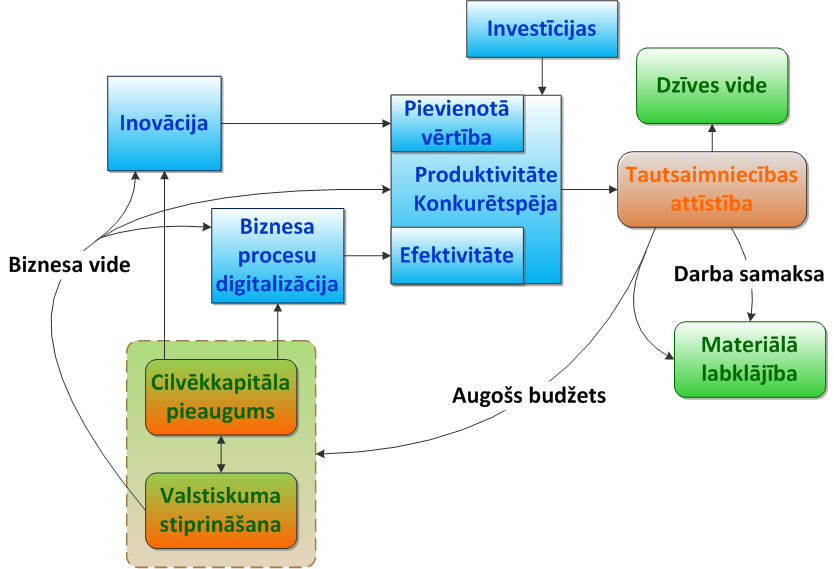 Attēls. Nr.1  Produktivitātes faktoru mijiedarbībaKonkurētspējas novērtējumā piedāvātais modelis Latvijas konkurētspējas celšanu mēra ar ekonomikas izaugsmi, kuras pamatā ir produktivitātes pieaugumā balstīts eksporta apjomu pieaugums. Lai sasniegtu minēto konkurētspējas pieaugumu, modelis paredz akcentēt trīs jomas: (1) investīcijas (vietējās un ārvalstu), (2) inovācija un (3) cilvēkkapitāls. Gan globālā ekonomika, gan arī Latvijas tautsaimniecība šobrīd atrodas samērā straujas izaugsmes posmā. Latvijā izaugsme atšķirībā no iepriekšējās dekādes vidū vērojamās izaugsmes ir būtiski sabalansētāka un ilgtspējīgāka. Vienlaikus vēl joprojām ir jūtamas iepriekšējās finanšu un ekonomikas krīzes sekas, kā iedzīvotāju piespiedu emigrācija darba zaudēšanas un sekojoši nespējas segt savas parādsaistības dēļ, iedzīvotāju ienākumu un sekojoši dzīves kvalitātes kritums, kā arī ilgstoši augsts bezdarba līmenis pēckrīzes periodā. Lai arī Latvijas gadījumā relatīvi pret ES valstu rādītājiem valsts parāds pret IKP ir uzskatāms par zemu, tas tāpat ir krietni augstāks kā pirmskrīzes posmā. Secīgi, augšupejošā ekonomikas ciklā ir nepieciešams valstī ievērot saprātīgi pretciklisku fiskālo politiku, saprotot, ka lielāki vai mazāki satricinājumi tautsaimniecībā rodas pastāvīgi. Kā vienu no šādiem satricinājumiem, kas nav tieši saistīts ar ārējo apstākļu radītu tautsaimniecības saraušanos, var minēt ES fondu līdzekļu savlaicīgas izmantošanas nesākšanos, kas var izraisīt izlaides kritumu sākotnēji un tautsaimniecības nesabalansētas attīstības risku vēlāk. Būtiski tautsaimniecības attīstības plānošanā ņemt vērā ienākošās un izejošās naudas plūsmas, samērīgi tās sadalot visā plānošanas periodā, šādā veidā nodrošinot tautsaimniecības attīstības vienmērīgumu un iespēju kvalitatīvi plānot un piesaistīt resursus gan privātā, gan publiskā sektora spēlētājiem. Tā kā Latvijai kā valstij nav pietiekami daudz dabas resursu, kuru ieguve varētu nodrošināt tās ekonomisko dzīvotspēju, ir nepieciešams koncentrēties uz tautsaimniecības izlaides maksimizēšanu, primāri izmantojot intelektuālos resursus, kā arī inovācijas starpproduktus. Latvija līdz šim jau sevi ir pierādījusi kā sekmīgu atsevišķos jautājumos, kas skar digitālo ekonomiku (piemēram, interneta ātrdarbībā, 4G infrastruktūrā, digitālo finansēšanas platformu un finanšu inženierijas attīstībā u.c.), kuras nozīmes pastāvīgo pieaugumu noliegt nav iespējams. Tāpat Latvija ir arī viena no tām valstīm, kas rada iespējas jaunu produktu un pakalpojumu izstrādē komersantiem, īstenojot valsts atvērto datu iniciatīvu. NAP2027 izstrādē būtiska uzmanība tiks pievērsta digitālās ekonomikas jautājumiem – to statusam Latvijā, nākotnes iespējām vietējā, reģionālajā un globālajā ekonomikā, kā arī kapitalizācijas iespējām. Kā dažas no NAP2027 apskatāmajām iespējām, kurās Latvijas komersantiem jau ir vērā ņemamas iestrādnes, ir minamas mašīntulkošana un mākslīgais intelekts, biometriskie risinājumi, viedierīces, gēnu inženierija, mašīnredze, finanšu tehnoloģijas (krāpniecības identificēšanas, maksātspējas novērtēšanas u.c. risinājumi), kā arī vēl daudzas citas. Latvijas tautsaimniecībā pēdējos gados ir vērojams stabils pieaugums, kas lielā mērā ir sasniegts, pateicoties Latvijā reģistrētu komersantu sekmīgajai darbībai ārvalstu tirgos. Latvijas kā mazas un atvērtas ekonomikas gadījumā eksporta ienākumi ir būtisks dzinējspēks tautsaimniecības attīstībā. Iepriekš minētais savukārt nosaka nepieciešamību pēc pastāvīgas informētības par globālajos tirgos notiekošo ar mērķi vienmēr radīt produktus un pakalpojumus, pēc kuriem ir globālais pieprasījums. Tā kā arī globālais pieprasījums nav fiksēts lielums – ir nepieciešams sekot līdzi globālajām tendencēm, izvērtējot tās, prognozējot iespējamās pieprasījuma izmaiņas nākotnē, kā arī apsteidzoši tās ņemot vērā. Iepriekš minētā pieeja globālo tendenču analizēšanā un kapitalizēšanā var cita starpā arī noteikt nepieciešamību pēc darba metožu maiņas – no relatīvi lēnās publiskā sektora darbības, kas nereti ir pamatā iespēju nokavēšanai, uz elastīgu (agile) pieeju, kas cita starpā var iekļaut projektu komandas valsts pārvaldē konkrētu projektu risināšanai/ ekosistēmu būvēšanai. Tāpat arī var būt nepieciešama kritisko aspektu identificēšanas metodikas pilnveidošana, piemēram, ietverot citas domāšanas paradigmas tādas kā (1) kādēļ – kā – kas (tieši šādā secībā) jautājumu iztirzāšana, (2) ieinteresēto pušu kartēšanas un no to izrietošo nepieciešamo izmaiņu veicinošo un kavējošo faktoru identificēšana un (3) kritēriju tabulas/ matricas ietveršana uzdevumu sijāšanai. Būtiski ir arī izmantot ekosistēmu un biznesa procesu pieeju, saprotot, ka arvien savienotākā pasaulē ekselenci nodrošina pilnīgāki procesi, nevis atsevišķi produkti vai pakalpojumi.Ņemot vērā iedzīvotāju vecumstruktūru un prognozes nākotnei, ar katru gadu pagarinoties dzīvildzei un pieaugot senioru īpatsvaram populācijā, par vienu no lielākajiem izaicinājumiem tuvākos gadu desmitos Latvijā kļūs sabiedrības novecošanās. Ja 2012. gadā senioru (65+)  īpatsvars sabiedrībā bija 18,6%, 2030. gadā sagaidāms, ka tas būs 25,3%, bet kopējais 50 gadus vecu un vecāku iedzīvotāju skaits sasniegs 45,6% situācijā, ja ārējā migrācija saglabājas nemainīga. Katru gadu pensijas vecumu sasniedz par apm. 10 tūkstošiem vairāk cilvēku, nekā no jauna ienāk darba tirgū, kas automātiski nozīmē ikgadēju demogrāfiskās slodzes pieaugumu. Sabiedrības novecošanās jo īpaši skars reģionus valsts Austrumu daļā, Latgali un Vidzemi, kā arī republikas pilsētas. Tas ir pietiekams pamats, lai kāpinātu tempu uzsāktajai vecuma paradigmas maiņas turpināšanai jeb pārmaiņām tajā, kā sabiedrība un publiskais sektors raugās uz novecošanos un cilvēka vecumu. Aktīva novecošanās ir pieeja, kas atbalsta gados vecu cilvēku iesaisti ekonomikā un citās sociālās dzīves sfērās. Tā atbalsta senioru līdzdalību darba tirgū, sabalansējot to ar rūpēm par mājsaimniecību, tuvinieku aprūpi, līdzdalību kopienas dzīvē, brīvprātīgo darbu, vaļaspriekiem, fiziskām aktivitātēm un savlaicīgām rūpēm par savu veselību. Iedzīvinot aktīvās novecošanās konceptu, valstij jāpārskata visas politikas jomas, kas tieši vai netieši skar seniorus, jādefinē mērķi, uzdevumi, instrumenti un publiskie izdevumi katrā no tām atbilstoši aktīvās novecošanās būtībai un sagaidāmajai ietekmei. Vienlaikus ir jālauž stereotipi sabiedrībā par vecumu kā dzīves posmu, kas saistīts ar fizisku vārgumu, nevarību un nepieciešamību pēc citu cilvēku palīdzības, tādējādi veicinot psiholoģiskā vecuma robežas paaugstināšanos. Turpmāko septiņu gadu laikā jāīsteno nepieciešamās darbības, lai 69 gadu vecumā sevi par veciem uzskatītu ne vairāk kā 40% senioru un lai ekonomiskā spriedze senioru vidū mazinātos, tādā veidā radot pamatu produktīvas sudraba ekonomikas attīstībai.Reaģējot uz sabiedrības novecošanos, vienlīdz svarīgi ir turpināt dzimstību veicinošu politiku, kas atbalsta ne tikai daudzbērnu ģimeņu veidošanos, bet sekmē arī otrā bērna ienākšanu ģimenē. Pētījumi rāda, ka stabili un prognozējami ienākumi ģimenē, darbs, kā arī labklājība valstī kopumā ir galvenie priekšnoteikumi, kas veicina lēmuma pieņemšanu par otrā vai nākamā bērna dzimšanu. Latvijā, kas ir ceļā uz labklājības valsts izveidi, būtiska nozīme ir gan ģimenes atbalstošai nodokļu un pabalstu sistēmai, gan arī atbalsta sistēmai kopumā, kas samazina tiešās bērnu aprūpes izmaksas un palīdz vecākiem gādāt par bērnu un ģimenes dzīves kvalitāti. Turpmāko septiņu gadu laikā dzimstības un bērnu labklājības veicināšanai ir jākļūst par galveno mērķi visās politikās, kas garantē valsts pastāvēšanu un izaugsmi vidējā termiņā un ilgtermiņā, kā arī mazina depopulācijas riskus nākotnē. Valsts nosprausto mērķi būs sasniegusi, ja vismaz 75% fertilā vecuma sieviešu, kurām ir viens bērns, izšķirsies par otrā bērna dzimšanu un daudzbērnu ģimeņu skaits pieaugs.Iedzīvotāju savstarpējā uzticēšanās ir svarīgs priekšnoteikums ne vien apmierinātībai ar dzīvi, bet arī tautsaimniecības izaugsmei, tirgus ekonomikas efektivitātei un valsts konkurētspējai. Pētījumos pierādīts, ka uzticēšanās būtiski palielina izredzes, ka uzņēmēji savā starpā sadarbosies, tā kļūstot produktīvāki, kā arī maksās nodokļus. Vienlaikus iedzīvotāju savstarpējā uzticēšanās ir izšķirošs faktors, bet nebūt ne vienīgais, lai veidotos uzticība publiskajai pārvaldībai un politikai. Uzticēšanās publiskai pārvaldībai pēdējos gados mazinājusies praktiski visur Eiropā un ir viens no iemesliem tam, kādēļ lielu daļu Eiropas valstu ir pārņēmis populisms – drauds demokrātijai un demokrātiskām institūcijām. Šo iemeslu dēļ ir svarīgi īstenot tādu valsts politiku, kas sekmē sabiedrības uzticēšanos līdzcilvēkiem, sadarbībai un publiskai pārvaldībai kopumā. Tas panākams, (1) nodrošinot taisnīgu likumu un normu ievērošanu visiem Latvijā dzīvojošiem neatkarīgi no sociālā statusa un ienākumiem, (2) mazinot sabiedrības sašķeltību un izvairoties no sabiedrības grupu diskriminācijas, (3) īstenojot stratēģisku komunikāciju un informatīvajā telpā balstoties uz faktiem un nācijas stiprajām pusēm un veiksmēm. Atvērtība, godīgums, sadarbība, radošums, iniciatīva ir tās individuālās rakstura īpašības, kas prevalēs sabiedrībā, mazinoties individuālisma, nihilisma un patērnieciskuma izpausmēm.		Latvijas attīstību teritoriālā griezumā raksturo izteikta nevienlīdzība starp Rīgu un Pierīgu no vienas puses un pārējiem Latvijas reģioniem no otras puses. Tas izpaužas gan kā būtiskas atšķirības pēc iekšzemes kopprodukta, gan pēc iedzīvotāju ienākumu līmeņa, gan pēc iedzīvotāju blīvuma un iedzīvotāju skaita izmaiņu tendencēm. Turpinās iedzīvotāju īpatsvara pieaugums Rīgas plānošanas reģionā, ekonomisko rādītāju atšķirības starp reģioniem ir stabili augstas. Līdzšinējā valsts apdzīvojuma struktūras plānošana un ieguldījumu politika ir bijusi vērsta uz deviņu nacionālās nozīmes centru un 21 reģionālas nozīmes centra kā reģionālo attīstības virzītājspēku attīstības veicināšanu.  Vidējais reģistrētais bezdarba līmenis valstī 2018.g 31.oktobrī bija 6,4%, saglabājoties izteiktām reģionālām atšķirībām: Rīgā bezdarba līmenis bija 3,9%, bet Latgalē – 14,2%, kas, skaidrojams ar zemāku ekonomisko aktivitāti reģionā. Tas ir iemesls kā dzīves vietas maiņai uz ekonomiski aktīvām teritorijām, tā arī ikdienas svārsta migrācijai uz darbu pat vairāk nekā 100 km attālumā. Turpinoties negatīvai iedzīvotāju skaita dabiskā pieauguma tendencei, tradicionālo lauku ekonomikas nozaru efektivizācijai un migrācijai, tieši šie trīsdesmit attīstības centri ir tās teritorijas, kam jāspēj nodrošināt kritisko masu savai un apkārtējo teritoriju attīstībai. Rīgai jākļūst par Eiropas un Baltijas jūras reģiona līmeņa tūrisma, kultūras un biznesa centru, kuru papildina, nevis ar to konkurē, citas Latvijas lielās pilsētas, tai skaitā izmantojot Rīgas starptautisko pievilkšanas spēku un veidojot kopīgus sadarbības projektus.Nevienlīdzības mazināšana ir viens no NAP2020 stratēģiskajiem mērķiem, kā arī definēts starp būtiskākajiem izaicinājumiem vairāku valdību darbā. Neskatoties uz to, nevienlīdzība valstī joprojām saglabājas salīdzinoši augsta. Iemesli tam ir vairāki, bet, pirmkārt, tas, ka par ienākumu nevienlīdzības mazināšanas galveno instrumentu tradicionāli Latvijā uzskatītas izmaiņas nodokļu un pabalstu sistēmā. Tomēr, lai rastu piemērotus, efektīvus risinājumus tās mazināšanai, ir padziļināti jāvērtē iespējamie cēloņi, kas saistīti ar nodarbinātību, izglītību, pieeju veselības aprūpei, kā arī jāizprot visu faktoru savstarpējā ietekme. Pētījumi rāda, ka sociālai atstumtībai var izdalīt trīs pamatdimensijas – nabadzību jeb materiālo atstumtību, ko raksturo zems ienākumu līmenis, ilglietošanas preču neesamība, zema mājokļa kvalitāte, atstumtību no darba tirgus jeb bezdarbu un sociālo izolāciju. Kā atsevišķa papilddimensija pastāv arī atstumtība no kultūras jeb nespēja/nevēlēšanās piedalīties kultūras un izklaides pasākumos. Pierādījumi liecina, ka augsts atstumtības līmenis vienā dimensijā ir saistīts ar augstu atstumtības risku arī visās pārējās, turklāt sociālā atstumtība gan kopumā, gan katrā tās atsevišķajā dimensijā ir cieši saistīta ar augstu veselības problēmu risku un augstu psiholoģiskā diskomforta līmeni. Starp citiem faktoriem, kas pastiprina sociālās atstumtības risku, minams mazattīstīts dzīvesvietas reģions un zems izglītības līmenis. Tas nozīmē, ka atslēgas nevienlīdzības mazināšanai ir vairākas un, pirmkārt, pamatā saistītas ar bezdarba mazināšanu, veselības aprūpes pakalpojumu pieejamību, izglītības pieejamību, kvalitatīva mājokļa pieejamību un kultūras patēriņu zemāko ienākumu kvintiļu iedzīvotājiem. Otrkārt, mazattīstītos reģionos Latvijā bezdarba līmenis ir augstāks, kā arī ienākumi no algota darba zemāki salīdzinājumā ar līdzīga darba veicējiem citviet, tāpēc neveicinot tautsaimniecības izaugsmi mazattīstītos reģionos, jo īpaši Latgalē, Ziemeļvidzemē, Sēlijā un Dienvidkurzemē, nevienlīdzību valstī var neizdoties mazināt, bet veikt ienākumu pārdali tikai ar nodokļu un pabalstu instrumentiem var izrādīties finansiāli smags slogs citviet dzīvojošiem. Treškārt, ir vairākas sabiedrības grupas, kuras objektīvu iemeslu dēļ pakļautas lielākam zemu ienākumu riskam, tie ir invalīdi, vientuļie vecāki, daudzbērnu ģimenes, kā arī seniori cienījamā vecumā. Lai mazinātu nabadzības riskus sociāli visvairāk neaizsargātākajām iedzīvotāju grupām, pakāpeniski valstī ieviešama minimālā ienākuma līmeņa politika, kas sekmē solidaritātes principos balstītu nabadzības un ienākumu nevienlīdzības mazināšanu. Latvija nevienlīdzības mazināšanas mērķi būs sasniegusi, ja 2027.gadā S80/S20 indikatora vērtība būs zemāka par Eiropas Savienības valstu vidējo rādītāju.Aizvien fokusētāk Eiropā un visā pasaulē tiek pētītas un ražošanas procesos ieviestas zināšanu ietilpīgas tehnoloģijas, lai  mazinātu globālās ekonomikas ietekmi uz klimata (vides) pārmaiņām. Klimata pārmaiņu stabilizēšanai un mazoglekļa ekonomikas attīstīšanai būs nepieciešamas apjomīgas investīcijas gan no valsts budžeta, gan sabiedrības kopumā, tādēļ aktīva un pārdomāta rīcība ražošanas procesu  un iedzīvotāju paradumu maiņai ir veiksmes pamats. Zinātniski pamatotu, SEG emisiju samazinošu pasākumu īstenošana un uzraudzība ir sākums izmaksu efektīvu risinājumu atlasei, kas piemērojami turpmāk tautsaimniecības pārejā uz oglekļa mazietilpīgu un tehnoloģiski piesātinātu ražošanu. Klimata politikas izaicinājumu risināšanai ir nepieciešama uzņēmēju un zinātnisko institūciju sadarbība oglekļa mazietilpīgu un bezizmešu tehnoloģisko risinājumu izstrādē. Veiksmīgas tautsaimniecības dekarbonizācijas pamatā ir iedzīvotāju digitālās mārketinga kompetences, vieda specializēšanās, izmatojot tehnoloģiski ietilpīgu ražošanu un fokusēta tīklošanās gan pašvaldību, gan reģionu līmenī, savienojot lauku un pilsētas ekonomikas vajadzības un intereses.  		Plānojot Latvijas valsts un sabiedrības tālāko virzību NAP2027 ietvarā, primārais jautājums ir par uzstādīto stratēģisko mērķi attiecīgajā laika periodā, kuram jābūt atbilstošam mums pieejamajiem resursiem. Nākotnē sasniedzamā mērķa definējumam ir jābūt koncentrētam un ikvienam saprotamam, jāmotivē sabiedrība aktīvām darbībām mērķa sasniegšanai un vienlaikus jāietver mūsu nacionālās intereses un jāatbilst šī ziņojuma pirmajā sadaļā definētajiem pamatpieņēmumiem.Dažādu Latvijas attīstības stratēģisko plānu un analīžu rezultāti ir vienoti secinājumā: augstu un noturīgu izaugsmes tempu sasniegšanai mūsu noteicošais resurss ir zināšanas un gudrība, to prasmīga un mērķtiecīga izmantošana. “Šādā izaugsmes modelī zināšanas virza darbaspēka kvalitāti, kapitāla izmantošanu un tehnoloģiju attīstību, kopumā nosakot modeļa darbības efektivitāti un sekmējot augšupeju. Izglītota un zinoša sabiedrība kļūst par valsts iekšējās un ārējās drošības garantu. Zināšanu pārvaldība, koordinēta un virzīta to radīšana, uzkrāšana, izplatīšana, lietošana kā komplekss process kļūst par ekonomikas un sociālās dzīves pamatu, aptverot visu valsti un sabiedrību. Latvijas iedzīvotāju zināšanu potenciāls ir spējīgs pildīt šīs funkcijas, taču nepieciešama tūlītēja koordinēta rīcība tā izmantošanai un palielināšanai. Pretstatā daudzām valstīm, kurām ir iespēja izvēlēties vairākus attīstības ceļus vai kombinēt tos, mūsu valstij nav alternatīvas.”		Visu valsts iedzīvotāju galvās izkliedētā zināšanu resursa efektīvai izmantošanai, cilvēks kā zināšanu radītājs un to nesējs ir galvenais attīstības dzinējspēks un aktīvs, kas nosaka visas ekonomiskās, politiskās un sociālās darbības. Līdz ar to “principiāla nozīme ir ikviena cilvēka, ikviena zināšanu nesēja personiskajai ieinteresētībai sava zināšanu potenciāla izmantošanā”, lai sasniegtu viņa interesēm un prioritātēm atbilstošus mērķus. “Tas arī nosaka nepieciešamību pēc ikvienam Latvijas iedzīvotājam saprotama un katra interesēm atbilstoša izaugsmes mērķa.”2 Nākotnes mērķu un prioritāšu pamatā viennozīmīgi ir liekamas indivīda intereses, uz cilvēku centrēta pieeja.		Cilvēces attīstības vēsture rāda, ka līdz šim faktiski visas apzinātās cilvēka intereses un darbības ir koncentrējušās tieksmē paaugstināt savu labklājības līmeni, garantēt drošību sev un saviem tuvākajiem, nodrošināt labāku nākotni saviem bērniem un mazbērniem. Cilvēciskā tieksme pēc labākas dzīves, pēc apmierinātības ar dzīvi visos laikos ir bijusi prioritāra katram cilvēkam un līdz ar to visai sabiedrībai. Valsts ekonomiskai un sociālajai politikai, sasniedzamajam progresam ikvienā aspektā ir jābūt tieši koncentrētam uz iedzīvotāju labākas dzīves nodrošināšanu, uz ikviena iedzīvotāju dzīves kvalitātes pieaugumu šī jēdziena plašā daudzdimensiju nozīmē. Oksfordas vārdnīca definē dzīves kvalitāti kā “indivīda vai cilvēku kopas veselības, komforta un laimes standartu”, tas ietver daudzas komponentes, kas ietekmē cilvēka dzīves ikdienu un izpaužas kā viņa subjektīvais apmierinājums ar dzīvi.		Līdzīgs jēdziens (bet ne sinonīms) ir apmierinātība ar dzīvi, kas ir populārs aptauju jautājums. Jāņem vērā, ka arī paaugstinoties dzīves kvalitātes indikatoriem, indivīdam rodas arvien jaunas vēlēšanās, līdz ar to apmierinātības subjektīvais progress ir daudz lēnāks.		Latvijas respondentu atbildes uz CSP veiktās aptaujas 2013. un 2017. gadā jautājumu par vispārēju apmierinātību ar dzīvi parāda, ka līdzšinējo attīstības virzību dažādas sabiedrības grupas vērtē atšķirīgi. Virkne grupu identificē apmierinātības pieaugumu (piem., 25-49 un 65+ gadus vecie, Rīgas reģions, bezdarbnieki, vienas personas mājsaimniecība, u.c.), kamēr vairākas grupas iezīmē jūtamu regresu, piem., Kurzemes un Latgales reģioni. Kopumā sievietes ir nedaudz pozitīvāk noskaņotas, taču kopējais apmierinātības vērtējums nav izmainījies – 6,5 pēc 10 ballu skalas. Līdzīgu vērtējumu uz analogu jautājumu sniedz Eiropas Komisijas sabiedriskās domas aptaujas institūcijas Eurobarometer 2018.g. aptauja; 75% respondentu ir pilnīgi vai diezgan apmierināti, diemžēl šis vērtējums ir zem ES valstu vidējā rādītāja (ES28 – 83%, Igaunijai – 83%, Lietuvai – 70%). Zīm. parādīta kopējās apmierinātības izmaiņas Baltijas valstīs 2014.-2018.g. 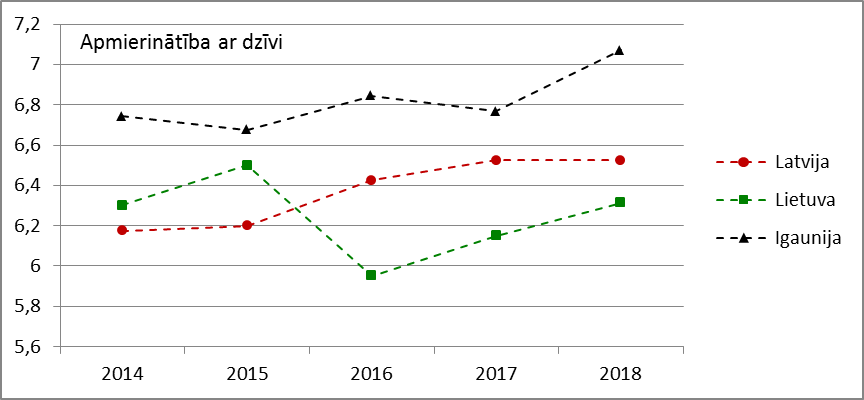 Attēls Nr.2 Apmierinātība ar dzīvi Baltijas valstīs (skalā 0-10), Avots: Standard Eurobarometer		Faktiski šie rādījumi skaidri parāda nelīdzsvarotību un nepilnības valsts attīstības un publisko investīciju mērķtiecīgā plānošanā; dzīves kvalitātes izvirzīšana par attīstības stratēģisko mērķi un visu darbību un pasākumu koordinēta koncentrēšana uz šo mērķi palīdzēs nodrošināt līdzsvarotu izaugsmi visu sabiedrības locekļu interesēs. Jāatzīmē Latvijas sabiedrības ticība šādai virzībai, 35% respondentu sagaida uzlabojumu nākošos 12 mēnešos, kamēr tikai 4% ir pesimistiski noskaņoti. 		Dzīves kvalitāte kā valsts attīstības rādītājs kļūst arvien populārāks. Eurostat ir ieviesis īpašu dzīves kvalitātes rādītāju kopu, ieskaitot materiālo apstākļu, darba, veselības, izglītības, atpūtas, drošības, dzīves vides, cilvēktiesību aspektu indikatorus. OECD veido ikgadēju Labākas dzīves rādītāju (Better Life Index) izmantojot līdzīgus aspektus. Jāatzīmē, ka šajā pasaules vadošo valstu indeksā mūsu apmierinātības vērtējumi ir nedaudz zemāki (Latvijai – 5,9, Igaunijai – 5,6). ANO ilgtspējīgas attīstības 17 mērķi ir virzīti uz dažādu dzīves kvalitātes aspektu uzlabošanu – materiālo, veselības, izglītības, darba apstākļu, nevienlīdzības mazināšanas, dzīves vides, u.c. ES valstu Nacionālajās reformu programmās (tai skaitā Latvijas programma) ļoti nozīmīga loma ir sociālajai komponentei, kura ietver veselības aprūpi, sociālo nodrošinājumu, izglītības iespējas, mājokļu nodrošinājumu un citus dzīves kvalitātes aspektus.		Jau ilgāku laiku tiek veidots ANO ikgadējais Tautas attīstības indekss (Human Development Index) (ietverts materiālais aspekts, veselības un sociālā aprūpe, izglītība), kurā Latvijas iedzīvotāji stabili turas visaugstāk attīstīto valstu grupā. Arī privātas organizācijas veido analogas nozīmes kompozītindeksus, piemēram, var minēt samērā populāro Pasaules Laimes indeksu (World Happiness Index). Atšķirībā no iepriekš minētajiem, šeit ir veidoti integrēti indikatori; taču jāņem vērā, ka indeksu mērķis ir globālā mērogā salīdzināt ļoti atšķirīgas valstis. Līdz ar to nevar teikt, ka iekļautie indikatori un viņu nozīmīgums (īpatsvars integrētajā indeksā) atbilst Latvijas iedzīvotāju mentalitātei un prioritātēm; lielas atšķirības ir vērojamas pat ES valstu starpā. Tabulā apkopotas Latvijas un vairāku citu ES valstu respondentu atbildes uz jautājumu kas ir pašlaik Jums divi svarīgākie jautājumi iepriekš minētajā Eurobarometer 2018.g. aptaujā7.Tabula Nr.1 Respondentu atbildes uz jautājumu “Kas ir pašlaik Jums divi svarīgākie jautājumi?”, Eurobarometer, 2018.g.Latvijas izaugsmes modelis par valsts izaugsmes mērķi izvirza paaugstināt ikviena cilvēka dzīves kvalitātes aspektus šā jēdziena plašā nozīmē. Tas ir sasniedzams, aktīvi izmantojot valsts iedzīvotāju uzkrāto un radīto zināšanu potenciālu un panākot stabilu izaugsmi ilgtermiņā, jo zināšanu apguves, radīšanas un izmantošanas procesi ir ilgstoši līdz rezultāta sasniegšanai. Mērķa sasniegšanai koordinēti un līdzsvaroti jāattīsta visi dzīves kvalitātes aspekti, kopējais apmierinājums ar dzīvi ir kritiski atkarīgs no nepietiekami attīstītajiem aspektiem. Attīstības plānošanas sistēmas likums nosaka, ka “izstrādājot attīstības plānošanas dokumentus, tos savstarpēji saskaņo un ievēro ilgtermiņa konceptuālo dokumentu “Latvijas izaugsmes modelis: cilvēks pirmajā vietā”” (9(1) pants).Iepriekš izklāstītie apsvērumi ļauj noformulēt šādu sākotnējo NAP2027 ietvaru:mērķis: stabila izaugsme un dzīves kvalitātes pieaugums ikvienam iedzīvotājam; tvērums: visaptverošs dzīves kvalitātes aspektu un publisko investīciju avotu (valsts kopbudžets, ES fondi, u.c.) pārklājums; stratēģija: mērķu un dzīves kvalitātes prioritāšu konverģence ar rīcības virzieniem, attīstības indikatoriem un to mērķa vērtībām;jauno iniciatīvu un projektu izvērtējums un atlase: atbilstoši ieguldījumiem un progresam attīstības rezultatīvajos indikatoros;izmērāms NAP2027 progress: sistemātiska rādītāju kaskāde, viens integrēts mērķa rādītājs;aktualizācija: NAP2027 vidus posmā 2023./2024.g.;izstrāde: PKC sadarbībā ar valsts pārvaldes un nozaru ekspertiem, darba devējiem, NVO.NAP2027 struktūras sākotnējais piedāvājumsNAP2027 ietvara  īstenošana rezultējas sekojošā struktūrā un no tās izrietošā indikatoru modeļa izvēlē (Attēlā Nr.3). 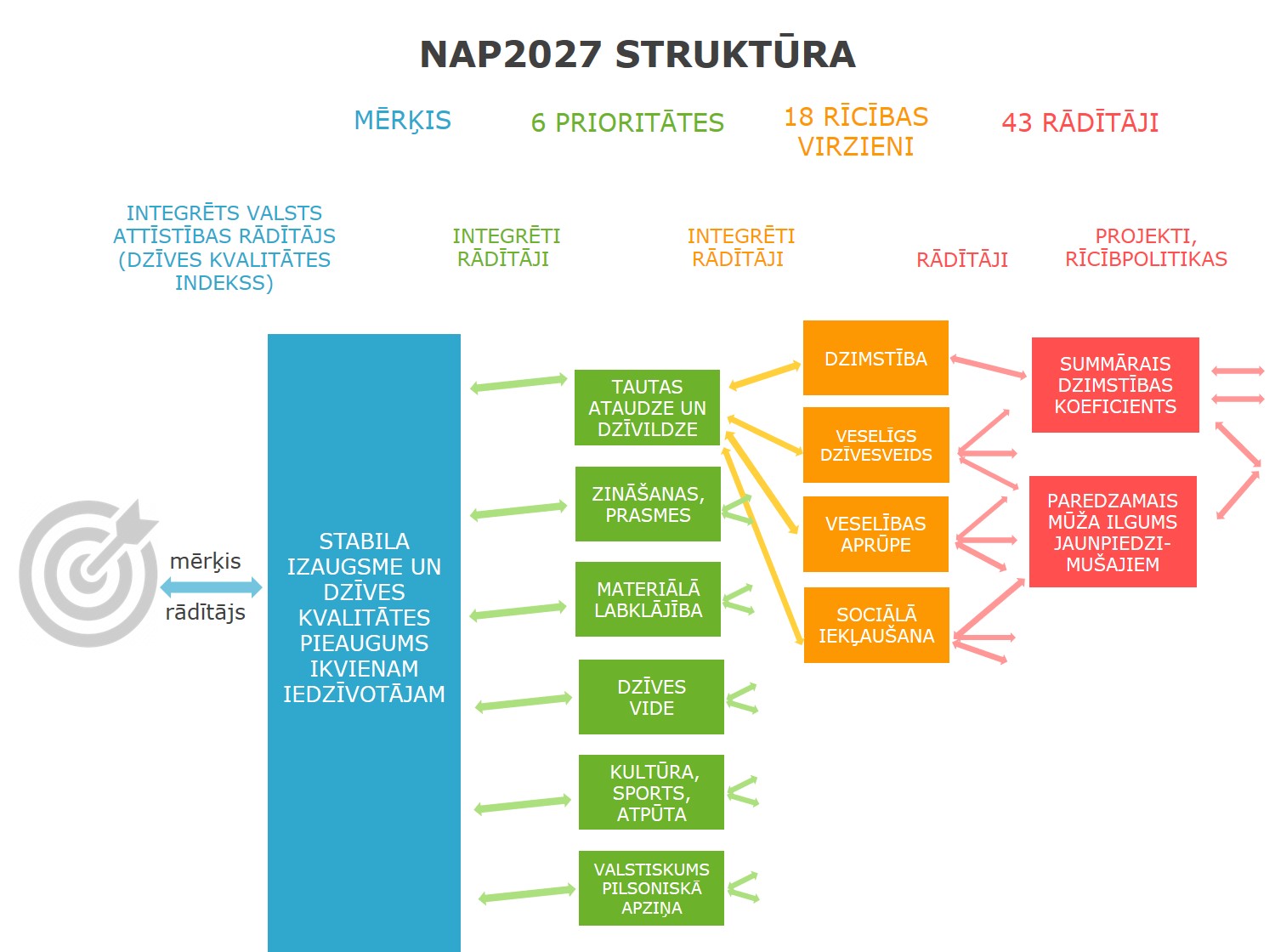 Attēls Nr.3.  NAP2027 struktūra		Katrs piedāvātais projekts un/vai jaunā iniciatīva sekmē viena vai vairāku attīstības indikatoru progresu. Projekta autoru aprēķināto potenciālo progresa lielumu pārbauda NAP2027 vadības deleģēti neatkarīgi eksperti. Katra attīstības indikatora progresu var summāri iespaidot vairāki projekti. Projekts vienlaikus var negatīvi iespaidot kādu citu attīstības indikatoru, arī tas tiek aprēķināts un ņemts vērā projekta efektivitātes novērtējumā. Kopumā progresu raksturo 43 attīstības indikatori, katrs no tiem tieši parāda viena vai vairāku projektu izpildes rezultātā sasniegto progresu. Katram indikatoram tiks izvirzītas sasniedzamās mērķu vērtības.   		Katrs attīstības indikators atspoguļo sasniegto progresu vienā vai vairākos rīcības virziens, katrā rīcības virzienā sasniegto raksturo viens attīstības indikators vai vairāku indikatoru kopa. Kopumā NAP2027 īstenošana notiek 18 rīcības virzienos, ir iespējams katram rīcības virzienam izvirzīt sasniedzamās mērķa vērtības. 		Pēc profila rīcības virzieni ir grupēti sešu dzīves kvalitātes aspektu/prioritāšu attīstībai. Ir iespējams katrai prioritātei izvirzīt sasniedzamās mērķu vērtības.		Sasniegumi visās sešās prioritātēs integrējas un veido mērķa sasniegšanu – iedzīvotāju dzīves kvalitātes progresu, ko raksturo ar vienu indikatoru – dzīves kvalitātes indeksu, kuram nosaka mērķa vērtības. Strikti kaskadētā struktūra un zemākā līmeņa indikatoru integrācija augstākā līmeņa kompozītindeksā nodrošina iespēju vērtēt sasniegumus katrā prioritātē un rīcības virzienā un to iespaidu uz kopējo dzīves kvalitātes izaugsmi, kā arī vērtēt katra atsevišķa projekta ieguldījumu. Ir iespējams NAP2027 īstenošanas gaitā operatīvi koriģēt darbības, panākot progresu atpalikušajos virzienos. Kompozītindekss dod iespēju precīzi vērtēt ikgadējo NAP2027 īstenošanas gaitu.  NAP2027 struktūras elementu izvēles principi:Dzīves kvalitātes indekss rāda iedzīvotāju dzīves kvalitātes pieaugumu valstī; tas nodrošina salīdzinājumu pa gadiem un/vai lielākā periodā, piem., NAP2027 periodā kopumā. Tiešā veidā indekss nav domāts salīdzinājumam ar citām valstīm atšķirīgu prioritāšu un to nozīmīguma dēļ.Cilvēku prioritātes un vēlamie rīcības virzieni ir ļoti dažādi pat mazā valstī (piem., dzimuma, vecuma, mantiskā stāvokļa, izglītības līmeņa, reģionālo un/vai citu atšķirību dēļ); sabiedrībai kopumā tos definē eksperti, ņemot vērā kā ilgtermiņa konceptuālo dokumentu “Latvijas izaugsmes modelis: cilvēks pirmajā vietā”, Latvijas ilgtspējīgas attīstības stratēģijā definētās ilgtermiņa attīstības prioritātes, NAP2020 vidusposma izvērtējuma un Latvijas ziņojuma par ANO mērķu īstenošanu secinājumus, tā arī dažādas sabiedrības aptaujas. Analogi arī atbilstošos indikatorus izvēlas eksperti. NAP2027 primāras ir cilvēka intereses un vērtības – tas nosaka indikatoru izvēli, izejot no cilvēka skatupunkta.  Atsevišķo indikatoru īpatsvara noteikšanai augstākā līmeņa integrētajos indikatoros tiek piesaistīts plašs ekspertu un sabiedrības aptvērums: zinātnieki, ekonomisti, uzņēmēji, politiķi, dažādu reģionu pārstāvji, pilsoniskās sabiedrības un NVO pārstāvji, utt.; tiek ņemtas vērā sabiedrības aptaujas.NAP2027 indikatoru izvēli nosaka šādi galvenie apsvērumi:Indikatori pēc būtības raksturo sabiedrībai un NAP2027 virsmērķa (stabila izaugsme un dzīves kvalitātes pieaugums) sasniegšanai svarīgu konkrētu problemātiku (piem., augsta novēršamā mirstība, zema produktivitāte, augsta nevienlīdzība, zema pieaugušo izglītošanās aktivitāte, u.c.) Latvijā.Iespējami objektīvam rezultātam maksimāli tiek izmantoti cietie indikatori; tie raksturo faktiski uzskaitītas sociālekonomisko procesu norises sabiedrībā un tautsaimniecībā (piem., mājsaimniecības materiālie ienākumi,  jaundzimušo skaits, izglītojamo personu skaits, u.c.), to pamatā ir statistiskie dati (CSP, Eurostat, u.c. avoti), kuriem ir augsta uzticamība. Vienlaikus atsevišķos gadījumos nepieciešami attieksmes jeb subjektīvie indikatori, kuru dati balstās uz respondentu subjektīvo novērtējumu par kādu jautājumu.Latvijas attīstības un konkurētspējas salīdzinājumu ar citām ES valstīm nodrošina starptautisko institūciju aprēķināto indikatoru izmantošana.  Indikatoriem jau ir pieejamas datu laikrindas, šo indikatoru dati tiek regulāri atjaunināti un ir maza varbūtība, ka atjaunināšana varētu tikt pārtraukta.Indikatori tieši vai pakārtoti saistāmi ar ES fondu regulējumā izvirzītajiem novērtējuma kritērijiem. Prioritāšu, rīcības virzienu un indikatoru izvēles                   pamatojums NAP2027 prioritātes izriet no ilgtermiņa konceptuālā dokumenta “Latvijas izaugsmes modelis: cilvēks pirmajā vietā”, Latvijas ilgtspējīgas attīstības stratēģijā definētajām valsts ilgtermiņa attīstības prioritātēm, NAP2020 vidusposma izvērtējuma un Latvijas ziņojuma par ANO mērķu īstenošanu secinājumiem. 4.1. Tautas ataudze un dzīvildze Tautas ataudze un dzīvildze - cilvēka fiziskais un emocionālais veselības stāvoklis un sociālā atbalsta pasākumu kopums, kas nepieciešams atbilstoši katra cilvēka vajadzībām. Tas ir priekšnosacījums ilgākam, iekļaujošākam un aktīvākam mūžam, kā arī ietekmē dzimstību - cilvēku vēlmes un iespējas laist pasaulē atvases. Dzimstība - bērnu ienākšana pasaulē. To ietekmē virkne sociālu un ekonomisku faktoru, t.sk. labs veselības stāvoklis, pietiekama materiālā labklājība, sociālā drošība, atbalsta sistēma bērnu vajadzību nodrošināšanai u.c. No valsts skatupunkta raugoties, dzimstība ir veicināma, lai stiprinātu ģimenes vērtību apziņu valstī un depopulācijas apstākļos nodrošinātu Latvijas tautas ataudzi. NAP2020 vidusposma izvērtējumā konstatētie izaicinājumi un rekomendācijas - dzimstība ir viens no makro mērķiem, ko atspoguļo iedzīvotāju skaita dabīgais pieaugums Latvijā; tam veltīts arī atsevišķs rīcības virziens. Nepieciešams popularizēt ģimenes institūciju kā vērtību, stiprināt tās nozīmīgumu un lomu sabiedrībā, veidot izpratni par ģimenes sociālajām funkcijām. Īpaša uzmanība pievēršama daudzbērnu ģimenēm. Lai mazinātu nabadzības riskus, pilnveidojams valsts atbalsts ģimenēm ar bērniem, izstrādājot īpašus atbalsta instrumentus viena vecāka ģimenēm, strādājošām 1. un 2. ienākumu kvintiles ģimenēm, ģimenēm, kur vienam no vecākiem ir noteikta invaliditāte ar darbspēju zaudējumu. Lai veicinātu darbaspēka atgriešanos darba tirgū, paplašināt un nodrošināt pašvaldībās piedāvāto pakalpojumu pieejamību ģimenēm, elastīgus bērnu uzraudzības pakalpojumus. Ņemot vērā zīdaiņu mirstības rādītājus, kā arī grūtnieču īpatsvaru reģionos, kuras grūtniecības uzskaitē stājušās novēloti, veikt būtiskus uzlabojumus grūtnieču, zīdaiņu un bērnu ambulatoro pakalpojumu pieejamības nodrošināšanai.Sasaiste ar Latvija 2030 stratēģiju – izvirza iedzīvotāju skaitu kā vienu no stratēģiskajiem rādītājiem.Latvijas ziņojumā par IAM īstenošanu konstatētie izaicinājumi un rekomendācijas  – neizvirza dzimstību kā jautājumu nacionālās un globālās ilgtspējas kontekstā, tomēr norāda uz nepieciešamību  risināt ar darba un ģimenes dzīves saskaņošanu saistītās problēmas.  Veselīgs dzīvesveids - indivīda rīcību kopums, kas vērsts uz slimību risku novēršanu un iekļauj veselīga uztura paradumus, fiziskās aktivitātes, no atkarībām brīvu dzīvesveidu.NAP2020 vidusposma izvērtējumā konstatētie izaicinājumi un rekomendācijas - veicināt fizisko aktivitāti, mazināt alkohola un smēķēšanas paradumu izplatību, tai skaitā sekmējot ģimenes ārsta komandas darbu un iesaisti slimību profilaksē un agrīnu intervenču īstenošanā.Sasaiste ar Latvija 2030 stratēģiju - tiek uzsvērts nozīmīgums ieguldījumiem veselīga dzīvesveida veicināšanā visās paaudzēs. Latvijas ziņojumā par IAM īstenošanu konstatētie izaicinājumi un rekomendācijas  –  norādīts, ka priekšlaicīgu mirstību ievērojami ietekmē alkohola un tabakas patēriņš.  Veselības aprūpe - pasākumu kopums, kas ietver pieejamu, kvalitatīvu un efektīvu slimību profilaksi, diagnostiku, ārstēšanu un rehabilitāciju, lai nodrošinātu labu veselību visa mūža garumā.NAP2020 vidusposma izvērtējumā konstatētie izaicinājumi un rekomendācijas  – nosaka konkrētas darbības jomas veselības aprūpes pakalpojumu pieejamības nodrošināšanai, pakalpojumu  kvalitātes uzlabošanai, tostarp sirds un asinsvadu, onkoloģisko, psihisko saslimšanu gadījumos un perinatālas aprūpes tīklos. Akcentēta nepieciešamība pastāvīgi uzraudzīt veselības aprūpes sistēmas efektivitāti, nodrošinot regulāru ieguldījumu monitoringu, uzraudzību un kontroli.Sasaiste ar Latvija 2030 stratēģiju – stratēģija nosaka veselības un sociālo pakalpojumu kvalitāti un pieejamību kā ilgtermiņa ieguldījumu cilvēkkapitālā, īpaši akcentējot nepieciešamību veselības aprūpi orientēt uz vecāku cilvēku vajadzībām. Latvijas ziņojumā par IAM īstenošanu konstatētie izaicinājumi un rekomendācijas  norāda, ka finansiāli pieejama un efektīva veselības aprūpe ir viens no Latvijas galvenajiem izaicinājumiem, un savlaicīga veselības aprūpe grūtniecēm ar sociālās atstumtības riskiem ir prioritārs pasākums. Sociālā iekļaušana – atbalsta sistēmas kopums, t.sk. mērķtiecīga sociālo pakalpojumu, sociālās palīdzības, sociālā darba un citu sociālā atbalsta pasākumu pieejamība sociālās atstumtības riskam un diskriminācijai pakļautām personām, tajā skaitā arī personām ar funkcionāliem ierobežojumiem, nelabvēlīgā situācijā esošiem cilvēkiem u.c. NAP2020 vidusposma izvērtējumā konstatētie izaicinājumi un rekomendācijas – tiek veicināta cilvēku ar speciālām vajadzībām iekļaušana izglītības iestādēs, darba tirgū, bērnu un personu ar garīgās veselības traucējumiem integrācija sabiedrībā, diskriminācijas mazināšana un iedzīvotāju iekļaušana veselības aprūpes sistēmā, kā arī iesaiste lēmumu pieņemšanā. Tiek mazināts ārpus ģimenes aprūpē esošais bērnu skaits. Sasaiste ar Latvija 2030 stratēģiju – nosaka iekļaujošus pasākumus izglītībā un vidē, īpaši pievēršot uzmanību personām ar funkcionāliem traucējumiem, bāreņiem.Latvijas ziņojumā par IAM īstenošanu konstatētie izaicinājumi un rekomendācijas  Tiek norādīts, ka Latvijai nepieciešams veidot iekļaujošu vidi un akcentēts individualizēts atbalsts cilvēkiem, kuriem nepieciešami pakalpojumi, lai novērstu nevienlīdzību, iesaistot visas vajadzīgās puses.Tabula Nr.2 Prioritātes indikatori un to skaidrojums4.2. Zināšanas un prasmes 		Zināšanas, prasmes - mūsdienu dzīves ritms pieprasa no cilvēka būt elastīgam un gatavam pārmaiņām, lai veiksmīgi varētu attīstīt savas zināšanas un prasmes, un pielāgoties darba tirgus vajadzībām. Prioritāte fokusējas uz zināšanu un prasmju apjomu un kvalitāti, jo tās ir svarīgs cilvēka resurss un priekšnosacījums, lai sekmētu individuālo un valsts izaugsmi, apgūstot nepieciešamās prasmes un zināšanas, strādājot labā darbavietā, veicot uzņēmējdarbību vai radot jaunas praktiskas/ teorētiskas zināšanas.  Izglītība un mācības – kvalitatīva nepieciešamo prasmju un zināšanu ieguve visām mērķgrupām, iekļaujot visas izglītības pakāpes, veidus un ieguves formas. Atspoguļo izglītībā un apmācībā iegūtās zināšanas un prasmes, t.sk. digitālās prasmes un karjeras vadības prasmes, personības attīstībai, darba dzīvei un radošajai cilvēka izaugsmei. Rīcības virziena caurviju prasme ir mediju un informācijas pratība – mūsdienās cilvēkam ir jābūt prasmei lietot informācijas avotus, meklēt un kritiski izvērtēt informāciju, tostarp mediju saturu.NAP2020 vidusposma izvērtējumā konstatētie izaicinājumi un rekomendācijas – – jauno pedagogu nodrošināšana ar prasmēm un kompetencēm, kuras atbilst nākotnes prasībām, efektīva pieaugušo izglītības sistēmas izveide, profesionālās izglītības kompetences centru stiprināšana, jārisina priekšlaicīgas mācību pārtraukšanas problemātika, augstākās izglītības eksporta potenciāla novērtēšana un taktiskās rīcības pilnveide, lai piesaistītu izglītojamus speciālistus darba tirgus vajadzībām atbilstošās nozarēs un profesijās.Sasaiste ar Latvija 2030 stratēģiju – iezīmēts virziens paradigmas maiņai izglītībā, kurā vecāki, mācībspēki, izglītojamie un izglītības iestādes apzinās savu līdzatbildību kvalitatīvas izglītības nodrošināšanā, skolas izveidojas kā sociālā tīkojuma centri, izglītība ir uz kompetencēm balstīts mācību process, palielināta IT izmantošanas loma un sabiedrībā iedzīvināta mūžizglītības kultūra.Latvijas ziņojumā par IAM īstenošanu konstatētie izaicinājumi un rekomendācijas – nepieciešama plašāka iesaiste pieaugušo izglītībā, kas sagatavo produktīvākam darbam vai pārkvalifikācijai bezdarba gadījumā, kā arī jāturpina īstenot iekļaujošās izglītības principa ieviešanu. Zināšanu radīšana - radoša cilvēka izaugsme, jaunu teorētisku un/ vai praktisku zināšanu radīšana un pielietošana, kā arī augstas pievienotās vērtības un eksportspējīgu produktu un pakalpojumu izstrāde un uzlabošana.NAP2020 vidusposma izvērtējumā konstatētie izaicinājumi un rekomendācijas – izmantojot savu zinātnes potenciālu un uzņēmēju spēju radīt pasaulē pieprasītus, eksportspējīgus produktus/risinājumus, zināšanu un tehnoloģiju ietilpīgās nozarēs trūkst atbilstoši augsti kvalificētu speciālistu.Sasaiste ar Latvija 2030 stratēģiju – iezīmēts virziens kultūras telpas attīstībai, kurā akcentē radoša indivīda un sabiedrības radošo potenciālu kā galveno attīstības virzītājspēku.Latvijas ziņojumā par IAM īstenošanu konstatētie izaicinājumi un rekomendācijas –jāpalielina privātā un valsts sektora ieguldījumi pētniecībā un inovācijā.Tabula Nr.3Prioritātes indikatori un to skaidrojumsMateriālā labklājība 		Materiālā labklājība ir dzīves kvalitātes ekonomiskais un sociālais kritērijs. To veido uzņēmumu konkurētspēja un ražīgums, cilvēka iespējas strādāt atbilstoši savām spējām cienīgā darbā, gūstot pietiekamus ienākumus, kas tādējādi kopumā ar vietējo pieprasījumu pozitīvi ietekmē tautsaimniecības izaugsmi un dzīves kvalitāti. Kvalitatīvu pakalpojumu pieejamība (izglītība, veselības aprūpe, dotācijas kultūrai, u.c.) uzlabo iespēju vienlīdzību, kas sniedz ieguldījumu cilvēka ražīgumā un dzīves kvalitātē.  Indivīda spējas un iespējas veikt uzkrājumus un noturēt citus aktīvus vairo materiālu labklājību un amortizē labklājības riskus. 	4.3.1. Darbs - sniedz cilvēkam iespēju caur aktīvu līdzdalību darba tirgū, papildus zināšanu apguvi un darba ražīgumu atbilstoši spējām, nodrošināt savu materiālo labklājību. Valsts uzdevums primāri ir radīt visus nepieciešamos priekšnosacījumus iedzīvotāju ekonomiskajai aktivitātei un konkurētspējīgai uzņēmējdarbības videi. Īpaši līdzdarbojoties tām iedzīvotāju grupām, kuru iesaiste darba tirgū un sabiedriskajās aktivitātēs nav iespējama bez specifiska, personificēta valsts atbalsta. NAP2020 vidusposma izvērtējumā konstatētie izaicinājumi un rekomendācijas - ekonomiski aktīvo iedzīvotāju skaita samazinājums demogrāfijas un migrācijas tendenču ietekmē. Risināms jautājums par vietējā cilvēkkapitāla attīstību un piesaisti no citām valstīm (viedā imigrācija). Nepieciešams mazināt produktivitātes plaisu ar augsti attīstītām valstīm, lai novērstu iedzīvotāju ienākumu stagnāciju un izvairītos no vidējo ienākumu slazda. Jāpilnveido institucionālā un uzņēmējdarbības vide, novēršot šķēršļus resursu efektīvākai izmantošanai. Ar pieaugušo izglītību, kā arī savlaicīgu informāciju par nākotnes darba tirgu, jārada iespējas cilvēkiem pārprofilēties uz darbiem ar augstāku un spējām atbilstošu ražīgumu, pilnveidot sociālo drošību, ņemot vērā jaunās nodarbinātības formas u.c.Sasaiste ar Latvija 2030 stratēģiju – kā prioritārie rīcības virzieni minēta cilvēkkapitāla attīstība un produktivitātes kāpinājums, kā arī darbaspēka līdzdalības palielināšana, maksimāli izmantojot visu Latvijā pieejamo cilvēkkapitālu, t.sk. arī gados vecākus cilvēkus, lai mazinātu demogrāfiskās slodzes negatīvo ietekmi uz ekonomikas izaugsmi un iedzīvotāju sociālo drošību. Latvijas ziņojumā par IAM īstenošanu konstatētie izaicinājumi un rekomendācijas  – palielināt produktivitātes līmeni tautsaimniecībā, tai skaitā efektīvi un produktīvi izmantojot resursus. Piesaistīt investīcijas produktīvajā ekonomikā. Ieviest pārkārtojumu sistēmu darba tirgus pieprasījuma un piedāvājuma salāgošanai. Nodrošināt darbaspēka pieejamību, īstenojot remigrāciju, ārvalstu ekspertu piesaisti u.c.   Produktivitāte un konkurētspēja - spēja radīt un pārdot augstvērtīgus, eksportspējīgus produktus un pakalpojumus, pateicoties inovācijai un tās rezultātā izstrādāto produktu komercializācijai, investīciju piesaistei jaunu komercializējamu produktu un projektu attīstībai, spējai atrast jaunus tirgus uzņēmuma produktiem/ pakalpojumiem, tehnoloģiju un iekārtu modernizēšanai ar mērķi kāpināt darba ražīgumu un izmaksu efektivitāti. NAP2020 vidusposma izvērtējumā konstatētie izaicinājumi un rekomendācijas – Uzņēmumu iekļaušanās globālajās vērtību ķēdēs, Energoefektivitātes paaugstināšana visos enerģijas patēriņa sektoros, atbalstīt identificētos projektus ar augstu eksportspēju, kuru attīstīšanā izmantojams vietējais un/ vai ārvalstu kapitāls, izveidot aizdevuma garantiju programmu valsts finanšu institūcijā inovāciju komercializēšanas atbalstam zinātniskajām institūcijām un uzņēmumiemSasaiste ar Latvija 2030 stratēģiju – viena no stratēģijas prioritātēm ir inovatīva un ekoefektīva ekonomika, tai skaitā paredzot lietotāju virzītas inovācijas, atbalstu inovatīvas uzņēmējdarbības uzsākšanai, plašas jaunrades kultūras ieviešanai, kā arī enerģētikas jomā energoefektivitātes un energotaupības pasākumu īstenošana publiskajā un privātajā sektorā, elektriskais transports u.c.Latvijas ziņojumā par IAM īstenošanu konstatētie izaicinājumi un rekomendācijas - inovatīva un ekoefektīva ekonomika minēta kā viens no Latvijas nākotnes izaicinājumiem.4.3.3. Ienākumi - to pieaugums un ienākumu nevienlīdzības mazināšana ir sasniedzami ar legālu nodarbinātību, produktivitātes pieaugumu, sociāli atbildīgu fiskālo politiku, valsts politiku sociālās apdrošināšanas un materiālā atbalsta jomā, nodrošinot adekvātu ienākumu aizvietojumu noteiktās dzīves situācijās (pensionēšanās, bērna piedzimšana, saslimšana, invaliditāte, bezdarbs u.c.), kas netieši palielina ienākumus un veicina iespēju vienlīdzību.NAP2020 vidusposma izvērtējumā konstatētie izaicinājumi un rekomendācijas  - Nepieciešams pilnveidot institucionālo un uzņēmējdarbības vidi, novēršot šķēršļus resursu efektīvākai izmantošanai. Ēnu ekonomikas apkarošana primāri jāveic sektoros, kuros ir lielākais iespējamais ekonomiskais ieguvums, kā arī lielākais iespējamais pozitīvais multiplicējošais efekts uz sabiedrības vajadzībām un uzņēmējdarbības godīgu attīstību. Veikt visaptverošu budžeta izvērtējumu tām budžeta bāzes programmām, kuras ietekmē sabiedrības novecošanās un demogrāfiskās tendences un izvērtēt nodokļu un pabalstu tiešo ietekmi uz ienākumu nevienlīdzību un tautas ataudzi, ieviešama minimālā ienākumu līmeņa noteikšanas sistēma, kā arī nepieciešams izstrādāt priekšlikumus sociālās apdrošināšanas (t.sk. pensijas) sistēmai, kas pielāgota Latvijas valstspiederīgajiem, kuri dzīves gaitā ir nodarbināti vairākās valstīs.Sasaiste ar Latvija 2030 stratēģiju – par vienu no Latvijas ilgtspējīgas attīstības izaicinājumiem tiek minēta sociālekonomiskās nevienlīdzības un nabadzības risku mazināšana, sekmējot sociālo iekļaušanos un stabila vidusslāņa veidošanos sabiedrībā, motivējot ikvienu cilvēku uzņemties atbildību par savu nākotni un rīcību. Nepieciešams pilnveidot saikni starp nodokļu maksājumiem un sociālās drošības sistēmu, indivīda aktīvu iesaistīšanos darba tirgū un savas karjeras veidošanā. Latvijas ziņojumā par IAM īstenošanu konstatētie izaicinājumi un rekomendācijas – nosaka nepieciešamību sabiedrības novecošanās apstākļos nodrošināt labu dzīvi gados veciem cilvēkiem, noteikt minimālo ienākumu līmeņa sistēmu, nodrošināt pietiekamu finansējumu sociālā atbalsta sistēmai, mazināma iespēju un ienākumu nevienlīdzība, analizējama 2018.gadā ieviestās nodokļu reformas ietekme uz ienākumu nevienlīdzību.  Uzkrājumi stabilitātei - mājsaimniecību uzkrātie finanšu aktīvi, kas veido būtisku daļu no kopējās labklājības un var kalpot kā papildus ieņēmumu avots, kā arī sadzīvisku risku vadīšanas rīks. Priekšnosacījumi finanšu aktīvu veidošanai ir katra cilvēka ienākumu pieaugums un finanšu sektora stabilitāte, ar pieaugošu finanšu pakalpojumu klāstu un to pieejamību, kā arī indivīda zināšanu, izpratnes un finanšu pratības līmeņa celšana.NAP2020 vidusposma izvērtējumā konstatētie izaicinājumi un rekomendācijas – uzlabot finanšu pratību noteiktās sabiedrības grupās, vienlaikus sekmējot privāto aktīvu pārvaldību un pratību.Sasaiste ar Latvija 2030 stratēģiju – piedāvā sekmēt mājsaimniecību resursu pieejamību caur dažādiem finanšu instrumentiem.Latvijas ziņojumā par IAM īstenošanu konstatētie izaicinājumi un rekomendācijas - indivīda līmenī uzkrāt un noturēt aktīvus, t.sk., iekrājumus. Tabula Nr.4Prioritātes indikatori un to skaidrojumsDzīves vide 		Dzīves vide ir apkārtējās vides un infrastruktūras faktoru kopums, kas raksturo vides kvalitāti un tīrību, kā arī svarīgāko pakalpojumu (transports, mājoklis, elektroenerģija, elektroniskie sakari) kvalitāti un pieejamību. Iedzīvotāju dzīves kvalitāti ne mazākā mērā kā ekonomika vai sociālie aspekti ietekmē apkārtējā vide. Daba un vide - tiesības un iespējas ikvienam iedzīvotājam dzīvot kvalitatīvā vidē, kurā tiek veikti pasākumi vides piesārņojuma samazināšanai un novēršanai, tiek saglabāta bioloģiskā daudzveidība un nodrošināta dabas resursu pārdomāta izmantošana esošās un nākamo paaudžu interesēs. Latvijas bioloģiskā daudzveidība, ekoloģiskie procesi un unikālās dabas un kultūrvēsturiskās ainavas ir nacionālas un starptautiskas nozīmes bagātība, kas veido priekšnoteikumus iedzīvotāju dzīves vides kvalitātei.NAP2020 vidusposma izvērtējumā konstatētie izaicinājumi un rekomendācijas - efektīvākajā veidā veikt ieguldījumus atkritumu šķirošanas rezultātu uzlabošanai, popularizēt atkritumu šķirošanu iedzīvotāju vidū, lai nodrošinātu sabiedrības paradumu maiņu. Izstrādāt, ieviest un popularizēt mikro, t.sk. IKT, risinājumus atkritumu samazināšanai, šķirošanai un pārkāpumu fiksēšanai. Uzlabot vidi kontrolējošo dienestu darbību un kapacitāti, tai skaitā pilnveidot normatīvos aktus, lai Latvijā neveidotos vidi un iedzīvotāju veselību apdraudošas nelegālas atkritumu krātuves, vienlaikus ieviest jaunas tehnoloģijas un metodes sabiedrības iesaistei vides kvalitātes monitoringā.Latvija 2030 – izvirza prioritāti Daba kā nākotnes kapitāls, nosakot mērķi būt ES līderei dabas kapitāla saglabāšanā, palielināšanā un ilgtspējīgā izmantošanā. Noteikti vairāki rīcības virzieni, tai skaitā: dabas kapitāla pārvaldība, tirgus instrumentu izveide, dabas aktīvu kapitalizēšana un ilgtspējīga dzīvesveida veicināšana. Prioritātē Telpiskās attīstības perspektīva izvirzīts mērķis saglabāt Latvijas savdabību – daudzveidīgo dabas un kultūras mantojumu, tipiskās un unikālās ainavas.Latvijas ziņojumā par IAM īstenošanu konstatētie izaicinājumi un rekomendācijas – saistībā ar tautsaimniecības attīstību - palielināt produktivitātes līmeni tautsaimniecībā, tai skaitā efektīvi un produktīvi izmantojot resursus, mazināt SEG emisijas, saglabāt oglekļa dioksīda piesaisti, pielāgoties klimata pārmaiņām, kā arī palielināt atkritumu pārstrādi un atkārtotu izmantošanu.Tehnoloģiskā vide – infrastruktūras, tehnoloģiju un datu pieejamība, iespējas saņemt ērtus, kvalitatīvus un videi draudzīgus mobilitātes, enerģijas un informācijas pakalpojumus. Dzīves kvalitātes nodrošināšanai ne mazākā mērā kā kvalitatīva vide nepieciešama arī sabiedrisko pakalpojumu pieejamība, tai skaitā pieejams sabiedriskais transports un transporta infrastruktūra, ilgtspējīgi un pieejami energoresursi, informācijas tehnoloģiju, publisko e-pakalpojumu un datu pieejamība.MobilitāteMobilitāte ir svarīga, lai veidotu konkurētspējīgu un dinamisku ekonomiku, kurā ievērojama nozīme ir prasmīgam un elastīgam darbaspēkam, kas spēj pielāgoties strauji mainīgajām darba tirgus prasībām.NAP2020 vidusposma izvērtējumā konstatētie izaicinājumi un rekomendācijas – nepieciešams transporta infrastruktūras integrēts attīstības redzējums – izstrādāt kompleksu rīcības plānu nozares politikai attiecībā uz dzelzceļa un autotransporta integrāciju.Turpināt sakārtot reģionālos valsts autoceļus un nodrošināt ērtu sabiedrisko transportu starp nacionālas nozīmes centriem un reģionālas/novada nozīmes attīstības centriem, skatot to ciešā saistībā ar ekonomisko aktivitāti, mobilitātes pieprasījumu un darba vietu piedāvājumu. Primāri veikt ieguldījumus to vietējo autoceļu sakārtošanā, kuru tuvumā atrodas tos izmantojošie novada nozīmes saimnieciskās darbības veicēji un nozīmīgs pašvaldības iedzīvotāju īpatsvars. Teritorijās ar zemu iedzīvotāju blīvumu ieviest uz pieprasījumu balstītu sabiedriskā transporta modeli, tai skaitā izmantojot privāto autotransportu. Latvija 2030 – prioritātē noteikts rīcības virziens Energoefektīva un videi draudzīga transporta politika, kura realizēšana paredz vairākus risinājumus, tai skaitā videi draudzīga transporta veicināšanu, orientāciju uz dzelzceļa un ostu izmantošanu kravu pārvadājumos, privātā autotransporta izmantošanas intensitātes mazināšanu lielajās pilsētās un to aglomerācijās.Prioritātē Telpiskās attīstības perspektīva izvirzīts mērķis radīt līdzvērtīgus dzīves un darba apstākļus visiem iedzīvotājiem, neatkarīgi no dzīves vietas, attīstot kvalitatīvu transporta un komunikāciju infrastruktūru, un publiskos pakalpojumus. Attiecībā uz Rīgas metropoles areālu noteikts attīstības virziens nodrošināt saskaņotu transporta infrastruktūras, sabiedriskā transporta un urbānās (apbūves) attīstības plānošanu.Latvijas ziņojumā par IAM īstenošanu konstatētie izaicinājumi un rekomendācijas –stiprināt reģionālos centrus, izvērtēt iespējas mazapdzīvotās teritorijās ieviest uz pieprasījumu balstītus sabiedriskā transporta reisus.Enerģijas pieejamība Dzīves kvalitāte ir nesaraujami saistīta ar piekļuvi energoresursiem. Enerģijas pieejamība un tās cenas lielā mērā ietekmē dzīves kvalitāti mājsaimniecību līmenī.NAP2020 izvērtējumā konstatētie izaicinājumi un rekomendācijas – elektroenerģijas cenu veidojošie faktori, īpaši obligātā iepirkuma komponente, negatīvi ietekmē iedzīvotāju dzīves līmeni, Latvijas uzņēmumu konkurētspēju un investīciju piesaisti eksportspējīgās nozarēs. Nepieciešams konkurētspējīgas elektroenerģijas nodrošinājums gala patērētājiem. Jāizvērtē energoefektivitātes individuālo risinājumu sasaiste ar nodokļu atlaidēm – primāri NĪN, kā arī IIN, lai veicinātu jaunu, energoefektīvu ēku būvniecību.Latvija 2030 – kā prioritārie rīcības virzieni noteikti enerģētiskā drošība un neatkarība, atjaunojamo enerģijas resursu izmantošana un inovācija, energoefektivitātes pasākumi, kā arī energoefektīva un videi draudzīga transporta politika.Latvijas ziņojumā par IAM īstenošanu konstatētie izaicinājumi un rekomendācijas – līdzšinējais valsts atbalsts atjaunojamiem energoresursiem un bāzes jaudu nodrošināšanai ir palielinājis elektroenerģijas cenas patērētājiem, tajā skaitā, mazinot uzņēmumu konkurētspēju. Digitālā transformācijaInternets un digitālā vide ļauj saņemt ne tikai pakalpojumus un informāciju, bet arī piedāvā attālinātā darba un izglītības iespējas, vienlaikus mazinot transporta izmantošanas nepieciešamību un biežumu. Iedzīvotāju digitālo prasmju uzlabošana ir priekšnosacījums, lai varētu izveidot iekļaujošu darba tirgu, kā arī paaugstināt to uzņēmumu produktivitāti, kuri patlaban visai maz izmanto digitālās priekšrocības.NAP2020 izvērtējumā konstatētie izaicinājumi un rekomendācijas - ir jāveic virkne proaktīvu soļu, lai Latvija būtu atvērta un spējīga absorbēt digitalizācijas radītos izaicinājumus, tai skaitā, valsts datubāzu atvēršana un valsts institūciju sniegto pakalpojumu tehnoloģiskā transformācija. Vienlaikus valsts pārvaldē jāizstrādā elastīgs normatīvais regulējums šādu pakalpojumu testēšanai reālā vidē (valsts sniegtie pakalpojumi kā smilšukaste “sandbox” tehnoloģisko jauninājumu ieviešanai). Jaunāko tehnoloģiju izmantošana sabiedrības pašpārvaldei – publisko pakalpojumu kvalitātes uzlabošanai (piemēram, namu, graustu apsaimniekošanai, teritorijas sakārtošanai u.c.) izmantojot GPS/mobilos risinājumus, tiek nodrošinātas iespējas pašvaldībai attiecīgi operatīvi reaģēt.Latvija 2030 - rīcības virziena Energoefektīva un videi draudzīga transporta politika realizēšanai paredzēts nodrošināt platjoslas interneta un e-pakalpojumu pieejamību.Prioritātē Telpiskās attīstības perspektīva noteikts attīstības virziens Sakaru, masu mediju un datu pārraides pieejamības nodrošināšana, kas paredz nodrošināt tādu informācijas pārraides tīklu pārklājumu, kas rada stabilu un nepārtrauktu piekļuvi internetam un citām informācijas sistēmām visā valsts teritorijā. Prioritāte Inovatīva pārvaldība un sabiedrības līdzdalība noteikts attīstības virziens E-pārvaldība un sabiedriskā inovācija, kas e-pārvaldības ieviešanu kā instrumentu, lai strukturāli reformētu līdzšinējo valsts pārvaldi, veidojot to efektīvāku.Latvijas ziņojumā par IAM īstenošanu konstatētie izaicinājumi un rekomendācijas - tautsaimniecības attīstības kontekstā kā viens no izaicinājumiem minēts - pilnībā izmantot digitālās vides potenciālu un ieviest datos balstītās sabiedrības konceptu.Mājoklis - mājsaimniecības vajadzībām un ienākumiem piemērota mājokļa pieejamība un kvalitātePienācīgs mājoklis drošā dzīves vidē uzskatāms par cilvēka pamatvajadzību, jo ar mājokli ir saistītas tādas indivīda vajadzības kā vajadzība pēc drošības, aizsardzības, privātuma, siltuma. Mūsdienās tas nozīmē, lai mājoklis tiktu aprīkots un būtu pieejams ūdens (siltais un augstais) un enerģija (apkurei, elektroierīcēm un pārtikas pagatavošanai). No valsts skatupunkta kvalitatīvu mājokļu pieejamība ir svarīga depopulācijas mazināšanai, tautas ataudzei, darbaspēka mobilitātei, kā arī nabadzības un sociālās atstumtības mazināšanai.NAP2020 izvērtējumā konstatētie izaicinājumi un rekomendācijas - mājokļu pieejamības uzlabošana, tajā skaitā, paredzot risinājumus investīcijām pašvaldību īres dzīvojamā fonda būvniecībai, nodarbinātības mobilitātes atbalsta programmu veidošanai, kā arī reaģēšanai uz nekvalitatīvā mājokļu fonda radītajiem draudiem, nodrošinot mājokļu politikas segmentēšanu atkarībā no dažādo mērķa grupu (ģimenes ar bērniem, īrnieki denacionalizētajos namos u.c.) vajadzībām. Svarīgi novērtēt esošo mājokļu fondu un tā ilgtspēju, sekmēt īres mājokļu pieejamību un to tirgus attīstību, kā arī atzīt mājokli kā indivīda resursu (īpašumu), kas cita starpā stiprina piederības sajūtu Latvijai.Latvija 2030 - izvirza kvalitatīvu mājokļu pieejamību kā vienu no risinājumiem depopulācijas risku mazināšanai un reģionālajai attīstībai.Latvijas ziņojumā par IAM īstenošanu konstatētie izaicinājumi un rekomendācijas - darbaspēka mobilitātes kontekstā jāīsteno mājokļu pieejamības programma. Nevienlīdzības mazināšanas kontekstā - indivīda līmenī uzkrāt un noturēt aktīvus (mājokļus, iekrājumus u. c.).Tabula Nr.5Prioritātes indikatori un to skaidrojumsKultūra, sports un atpūta 	Kultūra, sports un atpūta – aktivitāšu kopums, kas vērsts uz cilvēka garīgo un fizisko spēku atjaunošanu, emocionālo labsajūtu un intelektuālā potenciāla atraisīšanu, un kultūras vērtību saglabāšanu un jaunradi. Kultūra, sports un atpūta veido ne tikai stipras kopienas, nacionālo pašapziņu, bet arī stiprina pilsonisko sabiedrību. Ņemot vērā atzinīgi novērtēto NAP2020 rīcības virzienu “Dabas un kultūras kapitāla ilgtspējīga apsaimniekošana”, ir svarīgi turpināt uzturēt kultūras kapitāla ilgtspēju, nezaudējot pozitīvās izmaiņas saistītā ar kultūras pasākumu apmeklējumu un amatiermākslas popularitāti pēc valsts simtgades svinībām.  Aktīva atpūta - iedzīvotāju interese un iespējas cilvēkiem iesaistīties sportiskās aktivitātēs, īstenot radošo potenciālu, attīstīt talantus un izkopt identitāti neformālās izglītības, kultūras un brīvā laika pavadīšanas aktivitātēs. NAP2020 vidusposma izvērtējumā konstatētie izaicinājumi un rekomendācijas – sniegts pozitīvs novērtējums, pēc viedokļu līderu domām, rīcības virziens “Dabas un kultūras kapitāla ilgtspējīga apsaimniekošana” uzskatāms par visveiksmīgāk īstenoto NAP2020 rīcības virzienu.Sasaiste ar Latvija 2030 stratēģiju – iezīmēts virziens kultūras telpas attīstībai, lai veidotos spēcīga nācijas identitāte, kultūra, radošums. Vides un informācijas pieejamības barjeras apzināšana un likvidēšana cilvēkiem ar funkcionāliem traucējumiem minēta kā nepieciešamo pasākumu kopa, lai cilvēki varētu dzīvot neatkarīgi un pilnvērtīgi.Latvijas ziņojumā par IAM īstenošanu konstatētie izaicinājumi un rekomendācijas – ziņojumā kultūras kapitāla kvalitāte tiek minēta kā viena no Latvijas stiprajām pusēm.Pasākumu apmeklēšana - jaunu kultūras vērtību radīšana un, sporta izcilība, kas ir pamats daudzveidīgam un augstvērtīgam kultūras un sporta pasākumu piedāvājumam un rada iedzīvotājiem vēlmi tos apmeklēt.NAP2020 vidusposma izvērtējumā konstatētie izaicinājumi un rekomendācijas – akcentē pozitīvas izmaiņas gan saistībā ar kultūras pasākumu apmeklējumu, gan amatiermākslas popularitāti.Tabula Nr.6Prioritātes indikatori un to skaidrojumsValstiskums un pilsoniskā apziņa Valstiskums un pilsoniskā apziņa – demokrātisko un sociālo vērtību kopums, kas ietver sevī pilsoniskās identitātes apzināšanos, iedzīvotāju savstarpējo uzticēšanos, piederības sajūtu sabiedrībai un valstij, līdzdalību sabiedriskajos procesos un uzticēšanos valsts pārvaldei un tiesību aizsardzības iestādēm, kā arī pārliecību par savu drošību un savu tiesību efektīvu aizsardzību. Valsts drošības un iekšējās stabilitātes garantēšana ir nozīmīga nacionālo interešu prioritāte, līdz ar to ir nepieciešams attīstīt visaptverošu pieeju valsts aizsardzībai, stiprinot sabiedrības un valsts institūciju sadarbību.  Drošība - iedzīvotāju pārliecība par savu tiesību un interešu aizsardzību no iekšējiem un ārējiem drošības riskiem, pārliecība par tiesību aizsardzības iestāžu pakalpojumu pieejamību un uzticēšanās tām. Kompetento dienestu spēja prognozēt un identificēt iespējamos nākotnes drošības izaicinājumus, tādejādi sekmējot drošas, stabilas un paredzamas dzīves vides izveidi Latvijā.NAP2020 vidusposma izvērtējumā konstatētie izaicinājumi un rekomendācijas – uzsvērta nepieciešamība pilnveidot iespējamo drošības risku prognozēšanu, vadību un novēršanu, nodrošināt aizsardzības nozares sadarbību ar Latvijas zinātniekiem, piesaistīt drošības dienestiem kvalificētus speciālistus, izveidot Latvijas nacionālajām interesēm atbilstošu migrācijas politiku. Nepieciešams arī paaugstināt dienesta Iekšlietu ministrijas sistēmā prestižu, piesaistot tam kvalificētus speciālistus.Sasaiste ar Latvija 2030 stratēģiju – norādīts, ka jānodrošina Latvijas iedzīvotāju aizsardzība no globalizācijas radītajiem jaunajiem draudiem – starptautiskā terorisma, klimata izmaiņu radītā apdraudējuma, masu iznīcināšanas ieroču izplatības, starptautiskās organizētās noziedzības, pandēmisko slimību izplatīšanās, globālās konkurences par pieeju dabas resursiemLatvijas ziņojumā par IAM īstenošanu konstatētie izaicinājumi un rekomendācijas –nepieciešams ieviest sistēmu, ka ļauj nekavējoties reaģēt uz vardarbību ģimenē, un nodrošināt no vardarbības cietušām personām un arī vardarbību veikušām personām valsts apmaksātus rehabilitācijas pakalpojumus. Attiecībā uz vardarbību veikušajām personām, kuras notiesātas ar kriminālsodu, soda izpildes gaitā ir būtiski strādāt, lai mazinātu noziedzīgās uzvedības risku, kuras rezultātā izraisīts konkrētais noziedzīgais nodarījums. Nepieciešams arī apkarot Latvijā izplatītākos cilvēktirdzniecības veidus – fiktīvās laulības un piespiedu darbu.Tiesiskums - uzticība mūsdienīgai, ērti pieejamai, drošai un nekorumpētai valsts pārvaldei un tiesībaizsardzības sistēmai, tostarp efektīvi un cilvēktiesībām atbilstoši tiesas procesi saprātīgā termiņā. Jāvairo sabiedrības uzticība tiesībaizsardzības un vienlīdzības mērķiem, tostarp uzlabojot pieņemto normatīvo aktu kvalitāti, novēršot to pastāvīgu grozīšanu un pārāk detalizētu un pretrunīgu tiesisko regulējumu. NAP2020 vidusposma izvērtējumā konstatētie izaicinājumi un rekomendācijas - uzņēmējdarbības aktīvu maksimāli ātra atgriešana tautsaimniecībā – turpinot uzlabot tiesu darba efektivitāti un nodrošināt lielāku konkurenci un profesionalitāti administratoru vidū; turpināt pārskatīt un pilnveidot valsts pārvaldes procesus, samazinot administratīvo slogu un iekšējo birokrātiju, kā arī nodrošinot elastīgu pieeju un klientorientētu attieksmi, lai apsteigtu mainīgās vides radītos izaicinājumus, tostarp padarot savstarpēji saderīgus elektroniskos risinājumus, kā arī efektivizējot valsts budžeta līdzekļu izlietojumu. Latvijas ziņojumā par IAM īstenošanu konstatētie izaicinājumi un rekomendācijas  -Latvijas prioritāte ir tiesiskums un laba pārvaldība, jo efektīva valsts pārvalde un tiesu vara ir veiksmes atslēga cilvēku motivācijai dzīvot un strādāt Latvijā.Piederība, saliedētība, līdzdalība - cilvēka vēlmei dzīvot, strādāt un veidot ģimeni tepat Latvijā ir svarīga cilvēka piederības sajūta sabiedrībai un valstij. Piederības sajūta galvenokārt balstās spējā uzticēties līdzcilvēkiem un valstij. Uzticēšanās un piederība rodas dabīgi, cilvēkiem saliedējoties kopīgos darbos, kā arī līdzdarbojoties lēmumu pieņemšanā visos līmeņos: savā kopienā, pašvaldībā un valstī.  Svarīgi nostiprināt Satversmē noteikto: “Uzticība Latvijai, latviešu valoda kā vienīgā valsts valoda, brīvība, vienlīdzība, solidaritāte, taisnīgums, godīgums, darba tikums un ģimene ir saliedētas sabiedrības pamats.”NAP2020 vidusposma izvērtējumā konstatētie izaicinājumi un rekomendācijas - atbalstīt diasporu un remigrācijas procesus, stiprināt kritisko domāšanu un medijpratību, NVO fondu izmantot izpratnes un uzticēšanās veidošanai starp tām iedzīvotāju grupām, kuru vidū vērojama spriedze un sociālā izolētība; nodrošināt saistošus latviešu valodas kursus un saziņas iespējas interesentiem ar zemām valsts valodas prasmēm, turpināt tos Latvijas valsts simtgadē iesāktos pasākumus, kas veicina piederības Latvijai apzināšanu un pilsonisko līdzdalību.Sasaiste ar Latvija 2030 stratēģiju - norādīts, ka inovatīva pārvaldība un sabiedrības aktīva piedalīšanās politikas un svarīgu lēmumu veidošanā ir reizē prioritāte un nopietns izaicinājums valsts pārvaldei, sociālajiem partneriem, organizētajai pilsoniskajai sabiedrībai un ikvienam cilvēkam.Latvijas ziņojumā par IAM īstenošanu konstatētie izaicinājumi - Latvijai ir svarīgi saskatīt savu vietu globālajās norisēs un dalīties ar savu pieredzi, lai palīdzētu citām valstīm arī nodrošināt ekonomikas, sociālās un vides dimensiju, līdzsvarotu attīstību Zemeslodes ilgtspējai un cilvēces labklājībai. Tabula Nr.7Prioritātes indikatori un to skaidrojumsInformācija par NAP2027 turpmāko izstrādi5.1. Pamatnostādņu loma/ detalizācija pret NAP2027 mērogu un laika ietvars izstrādei kopsakarā ar NAP2027 procesu un ES fondu plānošanu 	NAP2027 noteiktajiem rīcības virzieniem un iekļautajiem uzdevumiem ar pieaugošu detalizācijas pakāpi jābūt izvērstiem nozaru politikas plānošanas dokumentos (pamatnostādnēs un plānos). Līdz ar to, attīstības plānošanas dokumenti izmantojami kā NAP2027 ieviešanas detalizēti instrumenti. Katram attīstības plānošanas  dokumentam (pamatnostādnēm) ir jāparāda, kurus NAP2027 attīstības indikatorus (rīcības virzienus, prioritātes un uzdevumus) iespaidos politikas pasākumu īstenošana -  nav pieļaujams, ka tiek veiktas darbības un izlietots finansējums projektiem, kuri neuzlabo valsts iedzīvotāju dzīves kvalitātes vienu vai vairākus aspektus. Katrs attīstības plānošanas dokuments būs virzīts uz progresu vienā vai vairākos (vēlams) attīstības indikatoros, un otrādi - katru indikatoru iespaidos viena vai vairākas (vēlams) sektorpolitikas.NAP2027 raksturojas ar koncentrētāku attīstības indikatoru izvēli, daudzie sektorālas nozīmes indikatori nav iekļauti attīstības indikatoru kopā. Taču indikatoriem, kuri pamatnostādnēs būs specifiskāki vai NAP2027 indikatori ar augstāku detalizācijas (piemēram, attiecinot uz noteiktu sabiedrības grupu) pakāpi, ir jābūt pakārtotiem kopējam mērķim, viņi jāiekļauj nozaru pamatnostādnēs, kur tiks parādīta to loma attīstības indikatoru progresāLai veiktu konsekventu pāreju no esošā plānošanas perioda uz nākamo, nozaru ministrijas, balstoties uz 2017./2018.gadā veiktajiem politikas plānošanas dokumentu ietekmes izvērtējumiem un nacionālā/ES/starptautiskā līmeņa politikas aktualitātēm, izvirza prioritāri risināmās politikas jomas 2021.-2027.gadam, atbilstoši noteikumiem veidojot nākamā perioda pamatnostādņu sarakstu. Minēto informāciju ministrijas līdz 2019. gada 15. aprīlim iesniedz PKC, kas izvērtē starpnozaru politiku veidošanas un citus aspektus un sagatavo attiecīgu informāciju izskatīšanai Nacionālajā attīstības padomē.  Investīciju projektu/ rīcībpolitikas pasākumu izvērtēšanas metodikas izstrāde, tās pamatprincipi 	NAP 2027 izstrādes gaitā tiks vērtēti nozaru ministriju un Valsts kancelejas priekšlikumi par nozaru politikās nepieciešamajām investīcijām, kuras būtu vērstas uz politikas rezultātu uzlabošanu attiecīgajās nozarēs, jo īpaši attiecībā uz NAP2027 konceptuālajā priekšlikumā ietvertajiem indikatoriem, kuri (ja tiek atbalstīti) raksturotu NAP2027 mērķu īstenošanos. Metodikas izstrādē paredzams, ka šiem indikatoriem ar ekspertu novērtējuma metodi tiks noteiktas 2027. gadā sasniedzamās vērtības, kas kalpos par atskaites punktu NAP2027 mērķu īstenošanās sekmju novērtēšanai, kā arī intervāli starp pašreizējām vērtībām un nākotnes sasniedzamajām vērtībām kalpotu kā diapazons ieguldījumu ietekmes novērtēšanai.  Ieguldījumu ietekme tiktu mērīta ar ekspertu metodi nosakot konkrētā investīciju projekta ietekmi uz indikatora vērtības pieaugumu procentos (pieņemot, ka intervāls starp pašreizējo vērtību un nākotnes sasniedzamo vērtību veido 100%), turklāt iespējama situācija, ka investīciju projekts var ietekmēt vienlaikus vairākus NAP2027 indikatorus (šādā gadījumā tiktu summēta visu indikatoru ietekme procentos). Investīciju projekta ietekme uz NAP2027 indikatoru (summārā ietekme, ja ietekme ir uz vairākiem indikatoriem), kas izteikta %, tiktu attiecināta pret investīciju projektu izmaksām, proti, izmaksu apjoms euro tiktu dalīts investīciju projekta procentpunktiem (to summu), tādējādi iegūstot finansējuma apjomu uz vienu ietekmes procentpunktu. Vienlaikus, aprēķinot visiem investīciju projektiem to pilno ietekmi uz valsts attīstību, būtu jāņem vērā arī šo investīciju projektu ietekme uz vairākiem horizontāliem attīstības aspektiem, kurus uz noteiktiem nozaru politikās definētiem mērķiem orientētie investīciju projekti ietekmēs netieši. Piemēram, būtu jāņem vērā investīciju projektu ietekme uz līdzsvarotu reģionālo attīstību, investīciju projekta radīto multiplicējošo efektu uz IKP izaugsmi, iespēju nevienlīdzības mazināšanu, u.c. Šos aspektus varētu ņemt vērā, iepriekš minēto finansējuma apjomu uz vienu ietekmes procentpunktu sareizinot ar ekspertu novērtējuma rezultātā piešķirtu attiecīgu koriģējošo koeficientu, kas varētu būt, piemēram, robežās no 0,8 līdz 1,2, paredzot, ka ja investīciju projekta ietekme uz līdzsvarotu reģionālo attīstību ir neitrāla, tad tiek piemērots koeficients ar vērtību “1” un investīciju projekta novērtējums nemainās, bet, ja ietekme ir pozitīva, tad koriģējošais koeficients ir, piemēram, “1,2” un investīciju projekta ietekme tiek novērtēta kā 1,2 reizi nozīmīgāka. Pēc visu koriģējošo koeficientu piemērošanas tiktu iegūts projekta gala novērtējums, kas tiktu izmantots visu investīciju projektu secīgai sakārtošanai prioritārā secībā pēc to ietekmes nozīmīguma.Projekta sagaidāmo ietekmi E parāda prognozētais attiecīgā indikatora progress uz ieguldīto investīciju EUR :E = EURPapildus koeficients β>1 izmantojams, ja ir vēlama selektīva prioritāra projekta vērtēšana, piem., ja nevienlīdzības mazināšanai tas attiecināms uz atsevišķu sabiedrības grupu vai reģionu interesēm, saglabājot projekta konkurētspēju kopējā projektu kopā. Sociālās nevienlīdzības (piem., invalīdi, seniori, diaspora, u.c.) mazināšanai koeficientu β nosaka eksperti. Reģionālās nevienlīdzības mazināšanai kā koeficients β varētu tikt izmantots teritorijas attīstības indekss. Šeit noteikti jānorāda, ka iepriekš minētais apraksts raksturo ziņojuma autoru provizorisko pieeju investīciju projektu ietekmes novērtēšanai, bet detalizēta investīciju projektu vērtēšanas metodika tiks izstrādāta pēc šā informatīvā ziņojuma izskatīšanas Ministru kabinetā.  Pieeja lēmuma pieņemšanai par atbalstāmajiem investīciju projektiem		Pēc iepriekšējā punktā minētā ietekmes gala novērtējumu iegūšanas visiem investīciju projektiem būs nepieciešams pieņemt lēmumu par atbalstāmo investīciju projektu/rīcībpolitikas pasākumu sadalījumu pa prioritātēm un rīcības virzieniem. Tiek piedāvāts sākotnēji pieņemt lēmumu par aptuveniem procentu intervāliem NAP2027 prioritātēm/rīcības virzieniem, nosakot  minimālo un maksimālo finanšu apjomu no kopējā paredzamā NAP2027 finansējuma apjoma, un šis lēmums tiktu balstīts uz sākotnējo novērtējumu par iesniegtajiem investīciju projektiem un to apjoma sadalījumu naudas izteiksmē starp prioritātēm un rīcības virzieniem, kā arī ņemot vērā Eiropas Komisijas daudzgadu budžeta priekšlikumā ietverto provizorisko resursu sadalījumu starp dažādām finansēšanas prioritātēm. Tāpat būtu jānosaka katras prioritātes iekšējais finansējuma sadalījums starp rīcības virzieniem, nosakot katram no tiem minimālo un maksimālo procentuālo apjomu no kopējā prioritātes finansējuma, pieņemot, ka katras prioritātes rīcības virzienu maksimālo procentuālo apjomu summa ir 100%.	Pēc investīciju projektu vērtēšanas metodikas izstrādes un investīciju projektu izvērtēšanas, investīciju projekti tiks sakārtoti prioritārā secībā un tas vai prioritāte vai rīcības virziens sasniegs maksimālo finansējuma apjomu būs atkarīgs no rīcības virzienam un prioritātei piekrītošo projektu novērtējuma, proti, projekti secīgi pēc to ietekmes novērtējuma no augstāka uz zemāku tiks iekļauti katrā prioritātē un rīcības virzienā, vienlaikus sekojot tam, lai rīcības virziens vai prioritāte nepārsniedz maksimālo tai atvēlēto finansējumu, kas noteikts atbilstoši finansējuma iespēju intervāla augšējai robežai.  Ja prioritātes ietvaros veidosies situācija, ka investīciju apjoms vienā no rīcības virzieniem “A” pārsniedz tam noteikto maksimālo procentuālo apjomu, bet cits tās pašas prioritātes rīcības virziens “B” nesasniedz maksimālo procentuālo apjomu, vērtējama iespēja palielināt rīcības virzienam “A” paredzēto maksimālo apjomu un tas salīdzināms ar iespēju atbalstīt citas prioritātes investīciju projektus, kuri ieguvuši salīdzinoši augstāku ietekmes novērtējumu.  Konceptuāli šādā veidā tiktu noteikts viss atbalstāmo projektu kopums un attiecīgi katras prioritātes finanšu ietilpība jeb proporcija no kopējā NAP2027 pieejamā finansējuma, bet detalizēts lēmumu pieņemšanas modelis tiktu izstrādāts turpmākajā NAP2027 izstrādes procesā.NAP2027 mērķu (indikatoru sasniedzamo vērtību) noteikšana 	NAP2027 mērķu (indikatoru sasniedzamo vērtību) noteikšanai nepieciešams izveidot nelielas  ekspertu grupas katrai prioritātei.  Ekspertu grupas katras prioritātes ietvaros izvērtētu  katra mērķa indikatora pašreizējo vērtību kontekstā ar situāciju vidēji ES un Latvijas kaimiņvalstīs, sagatavotu sākotnējo viedokli par mērķa indikatora vēlamo vērtību, izvērtētu provizoriski nepieciešamo resursu apjomu mērķa indikatora vēlamās vērtības sasniegšanai, lai sasaistot sākotnējo viedokli ar provizorisko finansējuma apjomu NAP2027 īstenošanai un tā sadalījumu starp NAP2027 prioritātēm un rīcības virzieniem, noteiktu vēlamās sasniedzamās mērķa indikatoru vērtības 2027.gadam.NAP2027 mērķu sasniegšanas līmeņa novērtēšana		Kopumā progresa aprēķina metodika izmanto tradicionālos principus, kuri ir globāli akceptēti integrēto rādītāju aprēķinu metodikās (piem., The Global Competitiveness Index, Doing Business Index, u.c.). Aprēķini tiek uzsākti ar katra atsevišķā indikatora vērtību salīdzināšanu.Atsevišķā attīstības indikatora n progresa (attīstības)  vērtējums gadā k:  = kur  un  – normalizētās indikatora vērtības atskaites gadā k un iepriekšējā (bāzes) gadā k-1.Indikatoru izmaiņu tempi NAP2027 īstenošanas laikā ir ļoti atšķirīgi; piem., materiālie ienākumi pēdējos gados pieaug par 3-10% gadā, kamēr mūža ilgums vidēji par 0,15% gadā. Indikatoru vērtību normalizācija nozīmē dažādo vērtību izmaiņu mērogu pārveidošanu vienotā skalā. Indikatoriem ir dažādas mērvienības, normalizētās vērtības ir bezdimensiju skaitļi, ar kuriem korekti var veikt matemātiskās darbības. Piemēram, ja mērķis būtu palielināt sagaidāmo mūža ilgumu par diviem gadiem, tad šie divi gadi būtu 100 %. Ja mērķis ir paaugstināt darba ražīgumu par 10%, tad šie 10% ir 100 %. Ja mūža ilgums pieaugtu tikai par gadu, tas nozīmētu, ka mērķis sasniegts tikai par 50%, bet darba ražīgums pieaugtu par 15%, tas nozīmētu, ka mērķis sasniegts par 150 procentiem, kas nozīmētu, ka varam šos indikatorus savstarpēji salīdzināt, proti,  progress darba ražīguma kāpināšanai salīdzinot ar progresu mūža ilguma uzlabošanai ir bijis trīs reizes augstāks, salīdzinot ar plānoto. Protams, šeit svarīgi nodrošināt, lai visu mērķu indikatoru sasniedzamās vērtības tiek noteiktas ar līdzvērtīgu ambīciju pakāpi un to saskaņojot ar attiecīgajam rīcības virzienam pieejamo resursu apjomu, kā arī progresa vērtēšanā jāņem vērā katra mērķa īstenošanā faktiski ieguldītais finansējums. Dažādiem indikatoriem ir iespējams izmantot dažādas normalizācijas likumsakarības:Ja paredzams samērā vienmērīgs progress NAP2027 īstenošanas laikā, izmanto lineāru normalizējumu.Ja jau ir uzkrāta kapacitāte kāda indikatora straujākam progresam pirmajos NAP2027 gados, izmantojot eksponenciālu normalizāciju var panākt objektīvāku vērtējumu.Ja indikatora progresam ir nepieciešams laiks un ieguldījumi kapacitātes uzkrāšanai un progress būs indicējams NAP2027 perioda beigu gados, iespējams izmantot eksponenciālu normalizēšanas funkciju. NAP2027 īstenošanas kopējā progresa mērīšanai paredzēts izveidot kompozītindeksu, kura aprēķins tiks balstīts uz matemātisku modeli, kas aprēķinos ietvers nozīmības svarus katram mērķa indikatoram rīcības virziena ietvaros, katram rīcības virzienam attiecīgās prioritātes ietvaros un katrai prioritātei. Pēc tam, kad būs panākta vienošanās par konkrētu mērķu indikatoru iekļaušanu NAP2027, tiktu noteikti nozīmības svari katram mērķa indikatoram, lai NAP2027 katra rīcības virziena mērķu sasniegšanas progresu varētu matemātiski aprēķināt un salīdzināt ar progresu citos rīcības virzienos, ņemot vērā attiecīgā mērķa indikatora būtiskumu attiecīgā rīcības virziena īstenošanā. Katram rīcības virzienam indikatoru nozīmības svaru summa ir vienāda “1”, tāpat kompozītindeksu veidojošo prioritāšu nozīmības svaru summa ir vienāda ar “1”. Svarīgi atzīmēt, ka ir pieļaujama iespēja, ka viens un tas pats indikators var tikt izmantots arī vairākās prioritātēs vai rīcības virzienos. Nozīmības svaru noteikšana būtu sākama ar indikatoriem rīcības virzienu ietvaros, nākamais solis būtu noteikt nozīmības svarus rīcības virzieniem, bet trešais solis būtu nozīmības svaru definēšanai katrai no prioritātēm. Nozīmības svaru noteikšanai tiktu izveidota ekspertu izlase (vismaz 30 eksperti), kuriem katram atsevišķi būtu jāaizpilda nozīmības svaru noteikšanas tabula secīgi katram solim (indikatoriem, rīcības virzieniem, prioritātēm). Ekspertu piešķirtie nozīmības svari tiktu summēti un summa dalīta ar ekspertu skaitu, tādējādi iegūstot attiecīgi indikatoru, rīcības virzienu un prioritāšu nozīmības svarus.Kompozītindeksa aprēķins rīcības virziena līmenī tiktu veikts tādējādi, ka katra mērķa indikatora izmaiņas procentos reizinātas ar mērķa indikatora nozīmības svaru un šo reizinājumu summa būtu rīcības virziena īstenošanas progresa novērtējums. Nākamajā solī rīcības virzienu progresa novērtējumi tiktu reizināti ar attiecīgā rīcības virziena nozīmības svaru un šo reizinājumu summa būtu attiecīgās prioritātes īstenošanas progresa novērtējums. Pēdējā aprēķinu solī prioritāšu progresa novērtējumi tiktu reizināti ar attiecīgās prioritātes nozīmības svaru un šo reizinājumu summa būtu galīgais kompozītindeksa rezultāts un vienlaikus arī NAP2027 mērķu īstenošanas progresa novērtējums. Kompozītindeksa  n, kuru veido m skaits ieejas rādītāju, progresa vērtējums gadā k būtu aprēķināms ar šādu formulu:kur  – ekspertu noteiktais rādītāja n  īpatsvars integrētajā rādītajā.Shematiski aprēķinu modelis atspoguļots attēlā Nr.4.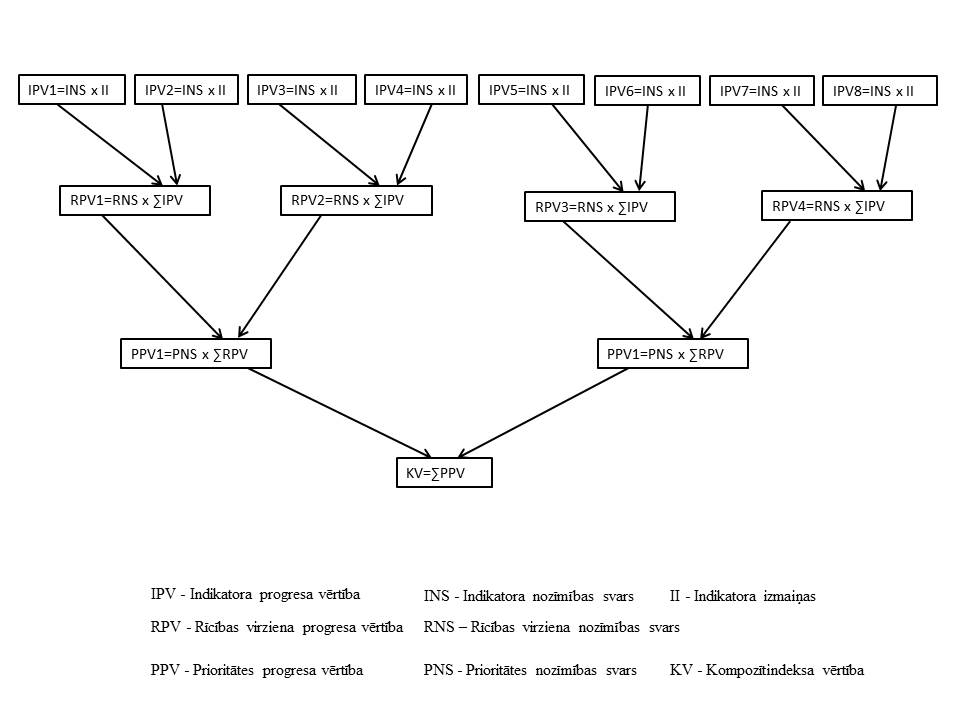 Attēls Nr.4 Kompozītindeksa aprēķinu modulisStratēģiskais ietekmes uz vidi novērtējums  Nacionālais attīstības plāns atbilstoši likumam “Par ietekmes uz vides novērtējumu” 4.panta trešajai daļai un Ministru kabineta 2004.gada 23.marta noteikumiem Nr.157 “Kārtība, kādā veicams stratēģiskais ietekmes uz vidi novērtējums” ir attīstības plānošanas dokuments, kuram nepieciešams veikt stratēģisko ietekmes uz vidi novērtējumu (SIVN). Pārresoru koordinācijas centrs plāno organizēt iepirkuma procedūru SIVN izstrādei 2019.gada pirmajā ceturksnī, paredzot SIVN izstrādi uzsākt NAP2027 pirmās redakcijas izstrādes procesa laikā un pabeigt iespējami īsākā laikā pēc NAP2027 pirmās redakcijas izstrādes, lai abus dokumentu projektus varētu iesniegt izskatīšanai Ministru kabineta sēdē un nodot sabiedriskajai apspriešanai vienlaicīgi.Sabiedriskās apspriešanas pasākumiIedzīvotāji ir iesaistīti un var līdzdarboties valsts attīstības plānošanas procesā pastāvīgi, sniedzot priekšlikumus un idejas uzlabojumiem. Vienlaikus, lai ietekmētu nacionāla mēroga  plānošanu, tiek organizēta plašāka sabiedrības līdzdalības iesaiste, savlaicīgi un pēc iespējas plašāk izziņojot par iespējām piedalīties plānošanas procesā, daloties ar savu viedokli, zināšanām un pieredzi.NAP2027 sabiedriskā apspriešana (šeit apskatīta kā visas sabiedrības iesaiste, neizceļot atsevišķas mērķa grupas un sadarbību ar iesaistītajām pusēm) plānota divos posmos, atbilstoši izstrādes laika plānojumam. Pirmais posms ietver sākotnējā piedāvājuma (NAP2027 kodola) – koncepta, idejas, prioritāšu, rīcības virzienu un indikatoru – pamatojumu un plānots 2019. gada janvāra mēnesī. Otrais posms paredz līdzdalību NAP2027 pirmās redakcijas apspriešanā, kas plānota 2019. gada aprīlī. Lai publiskajā telpā sekmētu atvērtu un pēc iespējas plašāku diskusiju par valsts attīstību un nākotni, plānots izmantot dažādus saziņas kanālus, rīkus un platformas. Ņemot vērā cilvēku atšķirīgus paradumus informācijas iegūšanai, galvenie no saziņas kanāliem un formām ietver: interaktīvu sadaļu viedokļa izteikšanai un informācijai par NAP2027 PKC mājaslapā, komunikāciju sociālajos tīklos, tematiskas diskusijas klātienē, iesaistot ekspertus, un citus klātienes tīklus informācijas izplatīšanai iedzīvotājiem, kas neizmanto internetu. Aicinot cilvēkus būt aktīviem un atbildīgiem un piedalīties Latvijas nākotnes veidošanā, paužot gan individuālus izaicinājumus, ar kuriem saskaramies ikdienā, gan savas apkaimes un globālās sabiedrības intereses, pēc iespējas pielietosim atvērtus jautājumus. Sabiedriskās apspriešanas gaitā gūtos priekšlikumus un sniegtās idejas izvērtēsim, atbilstoši precizējot un papildinot NAP2027. Abu posmu noslēgumā publicēsim priekšlikumus un apkopotu atbildi uz tiem dažādos formātos – gan tekstuāli, gan vizuāli – PKC mājaslapā.NAP2027 turpmākās izstrādes indikatīvais laika plānojumsTabula Nr.8Ministru prezidents                                                                                               M.Kučinskis Vīza:Pārresoru koordinācijas centra vadītājs                                                               P.Vilks Cenas,inflācijaVeselība, sociālā drošībaMājsaimniec. finansesBezdarbsIzglītībaDarba apstākļiVides, klimata problēmasDzīves apstākļiNoziedzībaImigrācijaTerorismsLatvija44%29%14%9%7%5%2%8%1%00Lietuva68%15%15%7%9%5%1%5%2%2%0Igaunija36%27%17%5%11%7%5%9%1%1%1%Slovēnija18%19%17%8%8%15%5%18%2%1%0Malta23%13%6%1%6%9%17%5%13%11%3%Zviedrija8%45%14%5%17%9%24%8%13%10%3%Nīderlande16%27%13%5%22%9%28%7%3%3%2%Rīcības virziensIndikatorsIndikatora skaidrojumsDatu avotsDzimstībaSummārais dzimstības koeficients Summārais dzimstības koeficients ir vidējais bērnu skaits, kuri varētu piedzimt vienai sievietei viņas dzīves laikā. Tam būtu jābūt vismaz 2,1, lai nodrošinātu tautas ataudzi, t.i. dzimušo skaits nebūtu mazāks par mirušo skaituCSPVeselīgs dzīvesveidsJaundzimušo sagaidāmais veselīga mūža ilgumsAtspoguļo mūža gadu skaitu, ko jaundzimušais varētu pavadīt, esot pie labas veselības un bez funkcionāliem ierobežojumiEurostatVeselīgs dzīvesveidsLatvijas pieaugušo iedzīvotāju (15-74 gadu vecumā) īpatsvars, kuri regulāri īsteno aktīvas brīvā laika nodarbesIntegrētie pētījuma dati sniedz informāciju par: - pastaigas, braukšana ar divriteni vai citas vieglas fiziskās nodarbības vismaz 4 stundas nedēļā;- lēns skrējiens un citi fizisko aktivitāšu veidi vai smagi dārza darbi vismaz 3 stundas nedēļā;- smagi fiziskie treniņi un sacensības biežāk kā reizi nedēļā/ h.SPKC aptauja ik pa 2 gadiem (integrēts)Veselības aprūpeParedzamais vidējais mūža ilgums jaunpiedzimušajiemAtspoguļo statistiski vidējo mūža gadu skaitu, ko jaundzimušais atkarībā no dzimuma, dzimšanas reģiona un citiem demogrāfiskiem faktoriem varētu nodzīvotCSPVeselības aprūpeMedicīniski novēršamā mirstība uz 100 000 iedzīvotājiemIndikators raksturo situāciju, kas būtu novēršama, pie nodrošinātas optimālas veselības aprūpes kvalitāteSPKCSociālā iekļaušana Nabadzīgo iedzīvotāju %, kas ar soc. transfertiem izkļuvuši no nabadzības riska zonasIndikators raksturo sociālās sistēmas kapacitāti palīdzēt iedzīvotājiem krīzes situācijās un iedzīvotājiem ar zemiem ienākumiemCSP (integrēts)Rīcības virziensIndikatorsIndikatora skaidrojumsDatu avotsIzglītība un mācībasIzglītojamie %, no 5-29 gadu veciem iedzīvotājiem Rādītājs raksturo situāciju izglītojamo skaita sadalījumā pa izglītības līmeņiem, kas norāda ne tikai uz bērnu skaitu Latvijā, bet arī uz izglītojamo skaitu, kas noteiktā laika periodā ir sarucis/ pieaudzis EurostatIzglītība un mācībasPiedalījušies pieaugušo izglītībā pēdējās 4 nedēļās, personu % 25-74 gadi Sniedz informāciju par Latvijas iedzīvotāju izglītošanos izglītības iestādēs, kursos, semināros, konferencēs, kā arī izmantojot pašmācības metodes. Iegūtā informācija palīdz uzlabot ne tikai pieaugušo izglītības pieejamību, bet arī rūpēties par tās kvalitatīvu piedāvājumuEurostatIzglītība un mācībasIzglītības indekss (Education Index)Atspoguļo iedzīvotāju izglītības līmeni, kas ir būtisks faktors cilvēka labklājībai un dzīves kvalitāteiANO (HDI)Izglītība un mācībasPamata vai augstākās digitālās prasmes, personu % 16-74 gadi Viens no galvenajiem digitālo prasmju attīstības rādītājiem, kas parāda cilvēka prasmju izmantošanas spēju ikdienāEurostatIzglītība un mācībasJauniešu (15 gadi) lasītprasmes, matemātikas un dabaszinātņu kompetenču līmenis OECD PISA standartā - augstākie kompetenču līmeņi (5.un 6.līmenis)OECD PISA pētījumi ir viens no svarīgākajiem informācijas avotiem attiecībā uz izglītības kvalitāti, kas piedāvā starptautiski salīdzinošus datus. Šie dati ir plaši izmantojami dažādos stratēģiskajos dokumentos, tajā skaitā, Eiropas līmenī un Apvienoto Nāciju Organizācijas Ilgtspējīgas attīstības mērķu kontekstā. Augstāko kompetenču rādītāju izvēle ir pamatojama ar virzību uz izcilības veicināšanu.	OECD PISAIzglītība un mācībasIedzīvotāju īpatsvars (25-64 gadi) ar izglītības līmeni zemāku par pamatizglītībuRādītājs palīdzēs raksturot izglītības sistēmas kvalitāti un efektivitāti, parādot iedzīvotāju īpatsvaru, kam ir nepietiekams izglītības līmenis, vienlaikus ļaujot veidot sasaisti arī ar nodarbinātību.EurostatZināšanu radīšanaSummārais inovācijas indekss (Summary European Innovation Index) Atspoguļo Eiropas valstu datus inovācijas jomā, ņemot vērā 27 inovāciju ietekmējošus indikatorus 10 inovācijas rādītāju jomās: cilvēkresursi, pievilcīga pētniecības sistēma, inovācijām labvēlīga vide, finanses un atbalsts, uzņēmumu investīcijas, uzņēmumu inovācijas spēja, sadarbība starp zinātnes un uzņēmējdarbības sektoru, intelektuālie aktīvi, inovācijas ietekmi uz nodarbinātību, inovācijas ietekme uz pārdošanuEKZināšanu radīšanaIeguldījumi pētniecībā un attīstībā, % no IKPRādītājs ir atzīts kā viens no svarīgākajiem, kas raksturo zinātnes un inovāciju attīstību makro līmenī. Rādītājs arī parāda, vai ir nodrošināti nepieciešamie priekšnoteikumi pietiekamas zināšanu kapacitātes un izcilības nodrošināšanai. Rādītāja vērtības pieaugums liecina arī par valsts progresu attiecībā uz jaunu produktu un pakalpojumu radīšanu un ekonomisko izaugsmi kopumā.CSPRīcības virziensIndikatorsIndikatora skaidrojumsDatu avotsDarbsNodarbinātības līmenis %, personas 15-74 gadiNodarbinātības līmenis jeb darbspējīga vecuma nodarbināto iedzīvotāju īpatsvars, kas raksturo iedzīvotāju ekonomisko aktivitāti uzskatāms par galveno sociālo rādītāju raksturojot norises darba tirgū CSPProduktivitāte un konkurētspējaNodarbinātība zināšanu ietilpīgās darbībās, % no kopējāsAtspoguļo nodarbinātību zināšanu ietilpīgās un tehnoloģiski attīstītās nozarēs, kas virza tautsaimniecības izaugsmiEurostatProduktivitāte un konkurētspējaNefinanšu investīcijas kā % no IKPNefinanšu investīcijās ir ietverti ilgtermiņa nemateriālie ieguldījumi, dzīvojamās mājas, citas būves, ēkas un celtnes, dzīvnieki un augi, tehnoloģiskās mašīnas un iekārtas, pārējie pamatlīdzekļi un inventārs, kā arī pamatlīdzekļu izveidošana un nepabeigto būvobjektu un kapitālā remonta izmaksasCSPProduktivitāte un konkurētspējaDarba ražīgums stundā 2010=100% (Eurostat)Atspoguļo faktisko izlaidi uz vienu strādājošo. Ekonomikas produktivitāti raksturojošs rādītājs, jo novērš pilnas/nepilnas slodzes atšķirības dažādās valstīs/gadosEurostatIenākumiMājsaimniecību rīcībā esošie tiešie neto ienākumi, EUR/mēnesī vidēji uz vienu mājsaimniecības locekliUzrāda naudas ienākumus no algota darba, kā arī naudas izteiksmē pārrēķināto darba ņēmēja natūrā gūtos ienākumus, saņemtās pensijas un pabalstus un palīdzību, kā arī peļņu no noguldījumu procentiem, dividendēm, akcijāmCSPIenākumiSummārie izdevumi no kopbudžeta izglītībai, veselības aprūpei, kultūrai, atpūtai, reliģijai, EUR/ gadā, vidēji uz vienu mājsaimniecības locekliAtsevišķi valsts un pašvaldību budžeta izdevumi netieši palielina cilvēka un mājsaimniecības ienākumus un veicina iespēju vienlīdzību, minētais indikators tiek izmantots, lai raksturotu minēto publiskā finansējuma ietekmi vairāk atbalstītajās jomās - izglītība, veselības aprūpe, kultūra, atpūta, reliģija - vidēji uz vienu mājsaimniecības locekliCSP integrētsIenākumiMājsaimniecību rīcībā esošie tiešie neto ienākumu plānošanas reģionos variācijas koeficientsParāda to, cik lielā mērā starp plānošanas reģioniem atšķiras ienākumi uz vienu mājsaimniecības locekli. CSPIenākumiS80/S20 ienākumu kvintiļu attiecības indekss Ienākumu nevienlīdzības indekss, raksturo attiecību starp kopējo ienākumu, ko saņēmuši 20 % valsts iedzīvotāju ar visaugstāko ienākumu līmeni (augstākā jeb piektā kvintile), un kopējo ienākumu, ko saņēmuši 20 % valsts iedzīvotāju ar viszemāko ienākumu līmeni (zemākā jeb pirmā kvintileCSPUzkrājumiKopējie mājsaimniecību finanšu aktīvi, EUR uz vienu iedzīvotājuŅemot vērā virzību uz skaidrās naudas izmantošanas ierobežošanu un prasības finanšu sektora uzraudzībā, kas mazina nelegālās nodarbinātības un citu neoficiālu ienākumu ieplūšanas risku tajā, minētais ir optimāls indikators, kas atspoguļo mājsaimniecību rīcībā esošos uzkrājumus, vērtspapīrus, ieguldījumus dzīvības apdrošināšanā un trešajā pensiju līmenī, veiktos aizdevumus un citus finanšu aktīvus vidēji uz vienu iedzīvotāju.  OECDIenākumi Nabadzīgo iedzīvotāju %, kas ar soc. transfertiem izkļuvuši no nabadzības riska zonasIndikators raksturo sociālās sistēmas kapacitāti palīdzēt iedzīvotājiem krīzes situācijās un iedzīvotājiem ar zemiem ienākumiemCSP (integrēts)Rīcības virziensIndikatorsIndikatora skaidrojumsDatu avotsDaba un videSiltumnīcefekta gāzu emisijas, tonnas uz 1 milj. EUR no IKP (1990=100%) Atspoguļo siltumnīcas efektu izraisošo gāzu (SEG) emisiju apjoma attiecību pret iekšzemes kopproduktuEurostat, integrētsDaba un videPārstrādātie sadzīves atkritumi, % no radītajiem Atspoguļo sadzīves atkritumu (mājsaimniecībās, tirdzniecībā, pakalpojumu sniegšanas procesā, rūpnieciskās darbības rezultātā vai citur radušies atkritumi) pārstrādes īpatsvaru, resursu izmantošanas efektivitātiCSP integrētsDaba un videLauku putnu indekssKomplekss indikators, raksturo bioloģiskās daudzveidības izmaiņu tendencesDabas aizsardzības pārvaldeTehnoloģiskā vide un digitālā transformācijaTransporta infrastruktūras indekssAtspoguļo valsts vispārējo transporta infrastruktūras kvalitātiWEF GCI (2A)Tehnoloģiskā vide un digitālā transformācijaEnergy Trilemma Index Kompleksi raksturo enerģijas svarīgākos raksturlielumus - energoapgādes pieejamību, drošību un vides ilgtspējuPasaules Enerģijas padomeTehnoloģiskā vide un digitālā transformācijaDigital Economy and Society index (DESI)Atspoguļo valsts progresu digitālās ekonomikas un digitālās sabiedrības jomāEKMājoklisMājokļa platība, m2 vidēji uz vienu mājsaimniecības locekli Mājokļa lielumu raksturojošs rādītājsCSP integrētsMājoklisMājsaimniecību īpatsvars, kuras dzīvo slikta stāvokļa un pārapdzīvotos mājokļu, %Atspoguļo mājsaimniecību īpatsvaru, kuru mājokļi uzskatāmi par pārapdzīvotiem, kā arī problemātiskiem no labierīcību pieejamības u.c. kvalitātes aspektiemEurostatRīcības virziensIndikatorsIndikatora skaidrojumsDatu avotsAktīva atpūtaDalībnieku skaits mākslinieciskās pašdarbības kolektīvos, uz 100 000 iedzīvotājiem Rādītājs raksturo cilvēka iesaisti pašdarbībā, kas veido piederības sajūtu kopienai un stiprina pilsonisko sabiedrībuCSP integrētsAktīva atpūtaLatvijas pieaugušo iedzīvotāju (15-74 gadu vecumā) īpatsvars, kuri regulāri īsteno aktīvas brīvā laika nodarbesIntegrētie pētījuma dati sniedz informāciju par: - pastaigas, braukšana ar divriteni vai citas vieglas fiziskās nodarbības vismaz 4 stundas nedēļā;- lēns skrējiens un citi fizisko aktivitāšu veidi vai smagi dārza darbi vismaz 3 stundas nedēļā;- smagi fiziskie treniņi un sacensības biežāk kā reizi nedēļā/ h.SPKC aptauja ik pa 2 gadiem (integrēts)Pasākumu apmeklēšanaKultūras iestāžu apmeklējumi gadā vidēji uz 1 iedzīvotājuSniedz ieskatu kultūras pasākumu pieejamībā, daudzveidīgumā un kvalitātē. Iegūtie dati palīdz gan novērst nepilnības kultūras pasākumu piedāvājumā, kvalitātē. Papildus tam tiek iegūta informācija par ierobežojumiem apmeklēt pasākumus cilvēkiem ar veselības traucējumiem, lai varētu risināt pieejamības jautājumu. CSP integrētsPasākumu apmeklēšanaIedzīvotāji 10+ gadu vecumā, kuri pēdējos 12 mēnešos ir apmeklējuši sporta pasākumus, % no respondentiem Sporta pasākumu apmeklētāju īpatsvars norāda uz iedzīvotāju iespējām apmeklēt dažādus sporta pasākumus - sporta spēles, sacensības, t.sk. amatieru sporta spēles un sacensības. Papildus tam tiek iegūta informācija par ierobežojumiem apmeklēt pasākumus cilvēkiem ar veselības traucējumiem, lai varētu risināt pieejamības jautājumu. CSP aptaujaRīcības virziensIndikatorsIndikatora skaidrojumsDatu avotsDrošībaSmagu un sevišķi smagu noziedzīgo nodarījumu īpatsvars no kopējā reģistrēto noziedzīgo nodarījumu skaita Raksturo iedzīvotāju pārliecību par savu drošību un savu tiesību efektīvu aizsardzību, parādot kāda ir smago un sevišķi smago noziedzīgo nodarījumu proporcija no kopējā reģistrētā noziedzīgo nodarījuma skaita.CSPDrošībaMirušo skaits no ārējiem nāves cēloņiem uz 100 000 iedzīvotājuRaksturo drošības dienestu darba efektivitāti un veiktos preventīvos personu aizsardzības pasākumus, kas vērsti uz mirstības samazināšanos no ārējiem nāves cēloņiemSPKCDrošībaLatvija ir droša vieta dzīvošanai; respondentu % 18+ gadu vecumā, kuri piekrīt vai gandrīz piekrīt Raksturo sabiedrības pārliecību par valsts iekšējo un ārējo drošību un stabilitāti, kā arī uzticību drošības dienestu darbam EU BarometerDrošība Iedzīvotāju gatavība aizsargāt valsti; respondentu % 18+ gadu vecumā, kuri piekrīt vai gandrīz piekrīt Raksturo iedzīvotāju gatavību aizstāvēt valsti, iesaistīties valstiskās aktivitātēs, kas vērstas uz valsts drošības un stabilitātes garantēšanuAizM aptaujaTiesiskumsIntegrēts tiesiskuma rādītājs Paredz sniegt salīdzināmus datus par valstu tiesību aizsardzības sistēmu, tiesu neatkarību, kvalitāti un efektivitāti, kā arī likumdošanas kvalitātiTM jāizstrādāPiederība, saliedētība, līdzdalībaIedzīvotāju savstarpējās uzticēšanās īpatsvars (%)Iedzīvotāju aptaujas atbildes uz jautājuma; “Kopumā ņemot, vai Jūs uzskatāt, ka lielākai daļai cilvēku var uzticēties, vai tomēr piesardzības nekad nevar būt par daudz?” ietekmē virkni konkurētspējas radītāju.Eiropas Sociālais pētījumsPiederība, saliedētība, līdzdalībaIedzīvotāju pilsoniskās līdzdalībasindekssIndekss, izmantojot atbildes uz vairākiem Eiropas Sociālā pētījuma jautājumiem, raksturo kāda mērā iedzīvotāji iesaistās savu jautājumu risināšanā.Eiropas Sociālais pētījumsPiederība, saliedētība, līdzdalībaIedzīvotāju politiskās uzticēšanāsindekssIndekss, izmantojot atbildes uz vairākiem Eiropas Sociālā pētījuma jautājumiem par uzticēšanās dažādām valsts institūcijā, ietekmē iedzīvotāju attieksmi, valsts pārvaldes, ienākumus un izmaksas, kā arī ekonomisko izaugsmi.Eiropas Sociālais pētījumsPiederība, saliedētība, līdzdalībaIedzīvotāju, kuri prot latviešu valodu un to dzimtā valoda nav latviešu valoda, īpatsvars no visiem valsts iedzīvotājiem, %Latviešu valodas lietojums ir viens no galvenajiem faktoriem, kas nosaka valodas ilgtspēju un ietekmē latviešu nācijas pastāvēšanu.CSPLaika periodsDarbībaAtbildīgie19.12.2018NAP2027 kodola prezentācija Ministru kabineta un NVO Sadarbības Memoranda padomes sēdēPKC02.01.2019 - 30.01.2019NAP2027 kodola sabiedriskās apspriešanas pirmā kārtaPKC31.01.2019 -29.03.2019NAP2027 pirmās redakcijas (prioritātes, rīcības virzieni, rādītāji un investīciju projekti/pasākumu kopums) sagatavošana izskatīšanai NAP2027 un MKPKC/ starpnozaru darba grupas/ eksperti29.03.2019 -19.04.2019Stratēģiskā ietekmes uz vidi novērtējuma (SIVN) sagatavošana NAP2027PKC veikts pakalpojumu iepirkums01.04.2019 -03.05.2019NAP2027 pirmās redakcijas sabiedriskā apspriešanaPKC22.04.2019 -27.05.2019 NAP2027 SIVN sabiedriskā apspriešanaPKC03.05.2019 -01.06.2019NAP2027 gala redakcijas sagatavošana un iesniegšana izskatīšanai MK (vienlaikus ar SIVN)PKC, ministrijas, sociālie partneri, pašvaldības02.06.2019 -21.06.2019NAP2027 gala redakcijas iesniegšana (vienlaikus ar SIVN) izskatīšanai SaeimāPKC/ MK